Ovaj Poziv se financira iz Europskog fonda za regionalni razvojUPUTE ZA PRIJAVITELJEPoziv na dostavu projektnih prijedlogaPriprema IRI infrastrukturnih projekata(referentni broj: KK.01.1.1.09)ograničeni postupak u modalitetu privremenog Poziva OPĆE INFORMACIJEPutem ovog Poziva na dostavu projektnih prijedloga „Priprema IRI infrastrukturnih projekata“ (u daljnjem tekstu: Poziv) definiraju se ciljevi, uvjeti i postupci za dodjelu bespovratnih sredstava namijenjenih pripremi i provedbi projekata. Ove Upute za prijavitelje (u daljnjem tekstu: Upute) pružaju smjernice o načinu podnošenja projektnih prijedloga, navode kriterije prihvatljivosti i kriterije odabira projektnih prijedloga, kriterije prihvatljivosti prijavitelja, aktivnosti i izdataka te pravila provedbe projekata kojima se dodjeljuju bespovratna sredstva u okviru ovog Poziva.Strateški i zakonodavni okvirOkvir za korištenje instrumenata kohezijske politike Europske unije (u daljnjem tekstu: EU) u Republici Hrvatskoj (u daljnjem tekstu: RH) u razdoblju 2014.-2020. godine reguliran je Sporazumom o partnerstvu između Republike Hrvatske i Europske komisije za korištenje strukturnih i investicijskih fondova EU-a za rast i radna mjesta u razdoblju 2014.-2020. (u daljnjem tekstu: Sporazum o partnerstvu). Sporazum o partnerstvu opisuje način na koji će RH pristupiti ispunjavanju zajedničkih ciljeva strategije Europa 2020, kao i nacionalnih ciljeva, uz pomoć sredstava iz proračuna EU-a koja su joj dodijeljena kroz višegodišnji financijski okvir za razdoblje 2014.-2020. Opći cilj Sporazuma o partnerstvu jest pružiti potporu u približavanju RH ostalim državama EU, odnosno regijama, ubrzavanjem gospodarskog rasta i poticanjem zapošljavanja. Sporazum o partnerstvu definira Tematski cilj “Jačanje istraživanja, tehnološkog razvoja i inovacija“, kao jedan od izabranih ciljeva u koji se usmjeravaju sredstva unutar Operativnog programa „Konkurentnost i kohezija 2014.-2020.“ (u daljnjem tekstu: OPKK) te koji je izravno obuhvaćen provedbom ovog Poziva. OPKK se sufinancira iz europskih strukturnih i investicijskih fondova (ESIF) , a njegova strategija temelji se na koncentraciji ulaganja u devet Tematskih ciljeva zajedničkog Strateškog okvira i njihovim specifičnim prioritetima ulaganja, s daljnjim fokusom na specifične ciljeve (u daljnjem tekstu: SC), koje je potrebno ostvariti. OPKK je usmjeren k poboljšanju konkurentnosti u RH, na nacionalnoj i na regionalnoj razini. Ovaj Poziv pokrenut je u okviru:Prioritetne osi 1 „Jačanje gospodarstva primjenom istraživanja i inovacija“, Tematskog cilja 1 “Jačanje istraživanja, tehnološkog razvoja i inovacija“,Investicijskog prioriteta 1a „Poboljšanje infrastrukture i kapaciteta za istraživanje i inovacije s ciljem razvijanja uspješnosti istraživanja i inovacija te promoviranja centara za kompetencije, posebno onih od europskog interesa“SC 1a1 „Povećana sposobnost sektora za istraživanje, razvoj i inovacije (IRI) za provođenje istraživanja vrhunske kvalitete i zadovoljavanje potreba gospodarstva“ OPKK-a, financiranog sredstvima ESI fondova.U okviru SC 1a1 poticat će se sustav istraživanja otvoren za inovacije, koji odgovara potrebama gospodarstva, usmjeren na poboljšanje kapaciteta istraživačkih organizacija za provedbu vrhunskih znanstvenih istraživanja za daljnji prijenos znanja i vještina koji mogu u značajnoj mjeri doprinijeti društvenom razvoju i gospodarskom rastu.Poziv je u skladu s OPKK-om, Sporazumom o partnerstvu, te sljedećim relevantnim strategijama:Strategija obrazovanja, znanosti i tehnologije Republike Hrvatske (od 17. listopada 2014. godine., NN 124/2014);Strategija pametne specijalizacije Republike Hrvatske za razdoblje 2016.-2020. (od 30. ožujka 2016., NN 32/2016 ) (u daljnjem tekstu: S3);Plan razvoja istraživačke i inovacijske infrastrukture u Republici Hrvatskoj (od lipnja 2016. godine)Strategija poticanja inovacija Republike Hrvatske 2014. – 2020. (NN 153/2014)Provedba ovog Poziva utvrđena je zakonodavnim okvirom na razini RH i EU. Zakonodavstvo Europske unijeUgovor o Europskoj uniji i Ugovor o funkcioniranju Europske unije (pročišćene verzije, 2016/C 202/01, od 7. lipnja 2016. godine); Uredba (EU) br. 1300/2013 Europskog parlamenta i Vijeća od 17. prosinca 2013. o Kohezijskom fondu i stavljanju izvan snage Uredbe Vijeća (EZ) br. 1084/2006 (Uredba o KF-u);Uredba (EU) br. 1301/2013 Europskog parlamenta i Vijeća od 17. prosinca 2013. godine o Europskom fondu za regionalni razvoj i o posebnim odredbama o cilju „Ulaganje za rast i radna mjesta“ te stavljanju izvan snage Uredbe (EZ) br. 1080/2006 (Uredba o EFRR - u);Uredba (EU) br. 1304/2013 Europskog Parlamenta i Vijeća od 17. prosinca 2013. o Europskom socijalnom fondu i stavljanju izvan snage Uredbe Vijeća (EZ) br. 1081/2006 (Uredba o ESF-u);Uredba (EU, Euratom) 2018/1046 Europskog parlamenta i Vijeća od 18. srpnja 2018. o financijskim pravilima koja se primjenjuju na opći proračun Unije, o izmjeni uredaba (EU) br. 1296/2013, (EU) br. 1301/2013, (EU) br. 1303/2013, (EU) br. 1304/2013, (EU) br. 1309/2013, (EU) br. 1316/2013, (EU) br. 223/2014, (EU) br. 283/2014 i Odluke br. 541/2014/EU te o stavljanju izvan snage Uredbe (EU, Euratom) br. 966/2012Uredba (EU) br. 1303/2013 Europskog parlamenta i Vijeća od 17. prosinca 2013. godine o utvrđivanju zajedničkih odredbi o Europskom fondu za regionalni razvoj, Europskom socijalnom fondu, Kohezijskom fondu, Europskom poljoprivrednom fondu za ruralni razvoj i Europskom fondu za pomorstvo i ribarstvo i o utvrđivanju općih odredbi o Europskom fondu za regionalni razvoj, Europskom socijalnom fondu, Kohezijskom fondu i Europskom fondu za pomorstvo i ribarstvo te o stavljanju izvan snage Uredbe Vijeća (EZ) br. 1083/2006 (u daljnjem tekstu: Uredba (EU) br. 1303/2013);Uredba (EU) 2016/679 Europskog parlamenta i Vijeća od 27. travnja 2016. o zaštiti pojedinaca u vezi s obradom osobnih podataka i o slobodnom kretanju takvih podataka te o stavljanju izvan snage Direktive 95/46/EZ; Okvir Zajednice za državne potpore za istraživanje, razvoj i inovacije (2014/C 198/01).Nacionalno zakonodavstvoUgovor o pristupanju Republike Hrvatske Europskoj uniji (NN-Međunarodni ugovori br. 2/12, NN 9/13);Zakon o uspostavi institucionalnog okvira za provedbu europskih strukturnih i investicijskih fondova u Republici Hrvatskoj u financijskom razdoblju 2014.-2020. (NN 92/14);Uredba o tijelima u sustavima upravljanja i kontrole korištenja Europskog socijalnog fonda, Europskog fonda za regionalni razvoj i Kohezijskog fonda, uvezi s ciljem "Ulaganje za rast i radna mjesta'' (NN 107/14, 23/15, 129/15, 15/17,18/17 - ispravak);Uredba o nazivima radnih mjesta i koeficijentima složenosti poslova u javnim službama (NN 25/13, 72/13,151/13, 09/14, 40/14, 51/14, 77/14, 83/14, 87/14, 120/14, 147/14, 151/14, 11/15, 32/15, 38/15, 60/15, 83/15, 112/15, 122/15, 10/17, 39/17, 40/17 – Ispravak, 74/17 i 122/17)Zakon o znanstvenoj djelatnosti i visokom obrazovanju (NN 123/03, 198/03, 105/04, 174/04, 02/07, 46/07, 45/09, 63/11, 94/13, 139/13, 101/14, 60/15);Zakon o ustanovama (NN 76/93, 29/97, 47/99, 35/08);Zakon o trgovačkim društvima (NN 111/93, 34/99, 121/99, 52/00, 118/03, 107/07, 146/08, 137/09, 111/12, 125/11, 68/13, 110/15); Zakon o financijskom poslovanju i predstečajnoj nagodbi (NN 108/12, 144/12, 81/13, 112/13, 71/15, 78/15);Stečajni zakon (NN 44/96, 29/99, 129/00, 123/03, 82/06, 116/10, 25/12, 133/12, 45/13, 71/15 i 104/17)Zakon o državnim potporama (NN 47/14, 69/17); Zakon o profesionalnoj rehabilitaciji i zapošljavanju osoba s invaliditetom (NN 157/13, 152/14, 39/2018);Zakon o ravnopravnosti spolova (NN 82/08, 69/17); Zakon o suzbijanju diskriminacije (NN 85/08, 112/12); Zakon o radu (NN 93/14, 127/17);Kazneni zakon (NN 125/11, 144/12, 56/15 i 61/15 – ispravak, 101/17);Zakon o tajnosti podataka (NN 79/07, 86/12);Zakon o provedbi opće uredbe o zaštiti podataka (NN 42/2018);Zakon o javnoj nabavi (NN 120/16);Zakon o gradnji (NN 153/13, NN 20/17);Zakon o prostornom uređenju (NN153/13, 65/17);Zakon o građevinskoj inspekciji (NN 153/13);Zakon o poslovima i djelatnostima prostornog uređenja i gradnje (NN 78/15);Zakon o komori arhitekata i komorama inženjera u graditeljstvu i prostornom uređenju (NN 78/15);Zakon o zaštiti okoliša (NN 80/13, 153/13, 78/15);Uredba o procjeni utjecaja zahvata na okoliš  (NN 61/14, 3/17);Pravilnik o osiguranju pristupačnosti građevina osobama s invaliditetom i smanjene pokretljivosti  (NN 78/13); Pravilnik o prihvatljivosti izdataka (NN 143/14);Pravilnik o jednostavnim i drugim građevinama i radovima (NN 79/14, 41/15, 75/15, 112/2017); Pravilnik o obveznom sadržaju i opremanju projekata građevina (NN 64/14, 20/17); Pravilnik o održavanju građevina (NN 122/14); Pravilnik o načinu provedbe stručnog nadzora građenja (NN111/14, 107/15, 20/17);Pravilnik o načinu provedbe stručnog nadzora građenja, obrascu, uvjetima i načinu vođenja građevinskog dnevnika te o sadržaju završnog izvješća nadzornog inženjera (NN 111/14, 107/15),ostali važeći propisi kojima se uređuje građenje, prostorno uređenje te održavanje građevina i prostornog uređenja. Odgovornosti za upravljanje                Ministarstvo regionalnoga razvoja i fondova Europske unije  je Upravljačko tijelo (u daljnjem tekstu: UT) odgovorno za upravljanje i provedbu OPKK-a. Posredničko tijelo razine 1 (u daljnjem tekstu: PT1) za ovaj Poziv je Ministarstvo znanosti i obrazovanja (u daljnjem tekstu: MZO).Posredničko tijelo razine 2 (u daljnjem tekstu: PT2) za ovaj Poziv je Središnja agencija za financiranje i ugovaranje programa i projekata Europske unije (u daljnjem tekstu: SAFU).Sva tijela u sustavu (UT, PT1, PT2) obavljaju svoje djelatnosti i odgovorne su za procedure kako je definirano ranije navedenim zakonodavnim okvirom te odredbama ovog Poziva. Predmet, svrha i pokazatelji PozivaPredmet Poziva: Temeljem ovog Poziva dodjeljivat će se sredstva za razvoj projektne dokumentacije potrebne za kasniju uspješnu prijavu i provedbu IRI infrastrukturnih projekata i provedbu organizacijske reforme, čime bi se povećali administrativni i apsorpcijski kapaciteti znanstvenih organizacija. Na taj način znanstvene organizacije bi bile spremne provesti složene infrastrukturne projekte u sektoru istraživanja, razvoja i inovacija, a samim time doprinijeti ostvarenju SC 1a1.Svrha (cilj) Poziva:  Razvoj projektne dokumentacije potrebne za provedbu infrastrukturnih projekata u sektoru istraživanja, razvoja i inovacija (uključujući i provedbu organizacijske reforme) u okviru ESI fondova, kako bi se pospješio i ubrzao proces transformacije hrvatskih znanstvenih organizacija u međunarodno konkurentne znanstvene institucije koje stvaraju novu znanstvenu, društvenu i ekonomsku vrijednost. U okviru ovog Poziva potpora će se dodijeliti projektima koje je MZO unaprijed odabralo putem Javnog poziva za iskaz interesa za sudjelovanje u pred-odabiru za ispunjavanje kriterija za prijavu na Ograničeni poziv na dostavu projektnih prijedloga za dodjelu bespovratnih sredstava „Priprema IRI infrastrukturnih projekata“ (u daljnjem tekstu: Javni poziv) odnosno koji se nalaze na Listi unaprijed određenih prijavitelja i projekata (Prilog 5). Svi projekti su u skladu s tematskim  područjima definiranima u S3. Aktivnosti istraživanja i razvoja koje se planiraju provoditi na istraživačkoj infrastrukturi za koju se ovim Pozivom priprema dokumentacija  su unutar jednog ili više prioritetnih tematskih  područja S3.Projekti koji se nalaze na Listi unaprijed određenih prijavitelja i projekata predviđaju organizacijsku reformu institucije prijavitelja, koja će biti sastavni dio budućeg ulaganja u IRI infrastrukturu. Organizacijska reforma podrazumijeva cjelovitu viziju koja obuhvaća cijelu instituciju prijavitelja, podrazumijeva definirani program, misiju i upravljanje te može obuhvaćati aspekte kao što su ustrojavanje novih organizacijskih jedinica, efikasnija podjela ljudskih kapaciteta unutar institucije, izmjene u unutarnjem ustrojstvu institucije u smislu donošenja novih organigrama, planova rada i/ili slično. Organizacijskom reformom institucija treba postati učinkovitija s obzirom na ljudske resurse, korištenje istraživačke opreme, prijave kompetitivnih projekata, otvorenost tj. suradnju s domaćim i inozemnim institucijama i istraživačima te konkurentnija u suradnji s javnim i/ili privatnim sektorom za potrebe gospodarstva i društva. Opseg i potpunost organizacijske reforme institucije ocijenit će se u okviru ocjenjivanja kvalitete projektnih prijedloga.Uspješna provedba projekata proizašlih iz ovog Poziva doprinijet će pokazatelju neposrednih rezultata „Pripremljeni IRI infrastrukturni projekti“, definiranom na razini Poziva, kao što je niže opisano. Doprinos pokazatelju neposrednog rezultata prate nadležna tijela na razini Poziva te prijavitelji nisu dužni prikazati doprinos prilikom podnošenja projektnog prijedloga.Financijska alokacija, iznosi i intenziteti bespovratnih sredstavaBespovratna sredstva dodjeljivat će se putem ograničenog postupka u modalitetu privremenog Poziva. Ukupan raspoloživ iznos bespovratnih sredstava za dodjelu u okviru ovog Poziva je 45.600.000,00 HRK. PT1 zadržava pravo ne dodijeliti sva raspoloživa sredstva u okviru ovog Poziva.Najveći dopušteni iznos bespovratnih sredstava za financiranje prihvatljivih izdataka koji se mogu dodijeliti temeljem ovog Poziva je 9.120.000,00 HRK.Iznos bespovratnih sredstava u okviru ovog Poziva može iznositi do 100% prihvatljivih troškova projekta obzirom da sredstva dodijeljena temeljem ovog Poziva ne predstavljaju državnu potporu.U slučaju kada je na projektu kao administrator angažiran postojeći zaposlenik/ca institucije prijavitelja, njegova/njezina plaća ne može biti financirana bespovratnim sredstvima, nego ona predstavlja sufinanciranje iz sredstava prijavitelja.Prijavitelj se obvezuje iz vlastitih sredstava ili vanjskim financiranjem (svime što ne predstavlja sredstva iz bilo kojeg javnog izvora, uključujući iz EU, odnosno ESIF) osigurati:sredstva za financiranje razlike između ukupnih prihvatljivih izdataka projektnog prijedloga te iznosa bespovratnih sredstava dodijeljenih za financiranje prihvatljivih izdataka u sklopu ovog Poziva,sredstva za financiranje ukupnih neprihvatljivih troškova unutar projektnog prijedloga. Obveze koje se odnose na državne potpore / Vrste, iznos i intenzitet potporePlanirana dodjela sredstava u okviru ovog Poziva ne konstituira državnu potporu u okviru značenja članka 107 (1) Ugovora o funkcioniranju Europske unije. Prijavitelj mora dokazati status „istraživačke organizacije“ kako je to uvjetovano u Prilogu 4. Smjernice o uvjetima glede pravila o državnim potporama (u daljnjem tekstu: Smjernice). U Prilogu 4. se nalaze detaljne informacije o uvjetima u vezi državnih potpora, a kojih se prijavitelj mora pridržavati. Prijavitelj je samostalno odgovoran za poznavanje i razumijevanje odredbi Smjernica. Također, iz projektnog prijedloga mora biti vidljivo da je buduća IRI infrastruktura namijenjena za neekonomske djelatnosti istraživačkih organizacija kako su definirane u Smjernicama. 2. PRAVILA POZIVAPrihvatljivost prijaviteljaNa ovaj Poziv mogu se prijaviti samo znanstvene organizacije upisane u Upisnik znanstvenih organizacija čiji su projekti odabrani putem Javnog poziva i koji su uključeni u Listu unaprijed određenih prijavitelja i projekata (Prilog 5). Osim toga, prijavitelj mora dokazati da:je prihvatljiv prema kriterijima u vezi državnih potpora, odnosno da ispunjava kriterije za istraživačku organizaciju definirane Okvirom Zajednice za državne potpore za istraživanje i razvoj i inovacije (2014/C 198/01): „znači subjekt (kao što su sveučilišta ili istraživački instituti, agencije za prijenos tehnologije, posrednici u inovaciji, fizičke osobe ili virtualni kolaborativni subjekti usmjereni na istraživanje), bez obzira na njegov pravni status (ustrojstvo na temelju javnog ili privatnog prava) odnosno način financiranja, čiji je prvenstveni cilj nezavisno provoditi temeljno istraživanje, industrijsko istraživanje ili eksperimentalni razvoj ili s rezultatima tih djelatnosti upoznati široku javnost, putem predavanja, objavljivanja ili prijenosa znanja“ (dokazuje se Statutom ili drugim odgovarajućim aktom iz kojeg je/su jasno vidljiva/e djelatnost(i) koju/e obavlja prijavitelj) iu trenutku prijave nije niti u jednoj situaciji isključenja, koje su definirane u točki 2.3 Uputa (dokazuje se Izjavom prijavitelja, Obrazac 3). Prihvatljivost prijavitelja će se provjeravati dokumentacijom zatraženom u točki 3.1. ovih Uputa. U slučaju izmjene pravnog statusa prijavitelja i/ili promjena koje mogu utjecati na izvršenje Ugovora potrebno je obavezno obavijestiti PT1 (MZO) i PT2 (SAFU) tijekom provedbe projekta kao i u razdoblju od 5 (pet) godina nakon završetka provedbe projekta. U slučaju ukidanja, pripajanja, preustroja prijavitelja i/ili MZO-a i/ili SAFU-a, kao i drugih sličnih situacija određenim zakonom ili drugim propisom u kojima dolazi do promjena u njihovom djelokrugu rada i njihovoj nadležnosti, sva prava i obveze prelaze na njihovog pravnog sljednika ili sljednike.Prihvatljivost partnera i formiranje partnerstvaPartnerstvo u okviru ovog poziva nije dozvoljeno.Kriteriji za isključenje Kriteriji za isključenje prijavitelja: U okviru ovog Poziva, bespovratna sredstva se ne mogu dodijeliti: Prijavitelju nad kojim je podnesen prijedlog za pokretanje predstečajnog ili stečajnog postupka; pokrenut prethodni postupak radi utvrđivanja uvjeta za otvaranje stečajnog postupka; otvoren predstečajni ili stečajni postupak, ispunjeni uvjeti za pokretanje ili je pokrenut postupak likvidacije (po službenoj dužnosti ili po prijedlogu); podnesen prijedlog za otvaranje postupka izvanredne uprave; da njime upravlja osoba postavljena od strane nadležnog suda ili je pokrenut postupak nadležnog suda za postavljanje osobe koja će njime upravljati; da je u nagodbi s vjerovnicima ili je pokrenut postupak nagodbe s vjerovnicima; da je obustavio poslovne djelatnosti; dokazuje se Izjavom prijavitelja,ako je protiv Prijavitelja ili osobe koja je član njegovog upravnog, upravljačkog ili nadzornog tijela ili ima ovlasti zastupanja, donošenja odluka ili nadzora prijavitelja i koja je državljanin Republike Hrvatske izrečena pravomoćna osuđujuća presuda za jedno ili više sljedećih kaznenih djela; dokazuje se Izjavom prijavitelja: sudjelovanje u zločinačkoj organizaciji, na temelju članka 328. (zločinačko udruženje) i članka 329. (počinjenje kaznenog djela u sastavu zločinačkog udruženja) iz Kaznenog zakona (Narodne novine, broj 125/2011, 144/2012, 56/2015, 61/2015 i 101/2017),  članka 333. (udruživanje za počinjenje kaznenih djela), iz Kaznenog zakona (Narodne novine, broj 110/97., 27/98., 50/00., 129/00., 51/01., 111/03., 190/03., 105/04., 84/05., 71/06., 110/07., 152/08., 57/11., 77/11. i 143/12);korupciju, na temelju članka 252. (primanje mita u gospodarskom poslovanju), članka 253. (davanje mita u gospodarskom poslovanju), članka 254. (zlouporaba u postupku javne nabave), članka 291. (zlouporaba položaja i ovlasti), članka 292. (nezakonito pogodovanje), članka 293. (primanje mita), članka 294. (davanje mita), članka 295. (trgovanje utjecajem) i članka 296. (davanje mita za trgovanje utjecajem) Kaznenog zakona (Narodne novine, broj 125/2011, 144/2012, 56/2015, 61/2015 i 101/2017) i članka 294.a (primanje mita u gospodarskom poslovanju), članka 294.b (davanje mita u gospodarskom poslovanju), članka 337. (zlouporaba položaja i ovlasti), članka 338. (zlouporaba obavljanja dužnosti državne vlasti), članka 343. (protuzakonito posredovanje), članka 347. (primanje mita) i članka 348. (davanje mita) iz Kaznenog zakona (Narodne novine, broj 110/97., 27/98., 50/00., 129/00., 51/01., 111/03., 190/03., 105/04., 84/05., 71/06., 110/07., 152/08., 57/11., 77/11. i 143/12);prijevaru, na temelju članka 236. (prijevara), članka 247. (prijevara u gospodarskom poslovanju), članka 256. (utaja poreza ili carine) i članka 258. (subvencijska prijevara) Kaznenog zakona (Narodne novine, broj 125/2011, 144/2012, 56/2015, 61/2015 i 101/2017) i članka 224. (prijevara), članka 293. (prijevara u gospodarskom poslovanju) i članka 286. (utaja poreza i drugih davanja) iz Kaznenog zakona (Narodne novine, broj 110/97., 27/98., 50/00., 129/00., 51/01., 111/03., 190/03., 105/04., 84/05., 71/06., 110/07., 152/08., 57/11., 77/11. i 143/12);terorizam ili kaznena djela povezana s terorističkim aktivnostima, na temelju članka 97. (terorizam), članka 99. (javno poticanje na terorizam), članka 100. (novačenje za terorizam), članka 101. (obuka za terorizam) i članka 102. (terorističko udruženje) Kaznenog zakona (Narodne novine, broj 125/2011, 144/2012, 56/2015, 61/2015 i 101/2017) i članka 169. (terorizam), članka 169.a (javno poticanje na terorizam) i članka 169.b (novačenje i obuka za terorizam) iz Kaznenog zakona (Narodne novine, broj 110/97., 27/98., 50/00., 129/00., 51/01., 111/03., 190/03., 105/04., 84/05., 71/06., 110/07., 152/08., 57/11., 77/11. i 143/12);pranje novca ili financiranje terorizma, na temelju članka 98. (financiranje terorizma) i članka 265. (pranje novca) Kaznenog zakona (Narodne novine, broj 125/2011, 144/2012, 56/2015, 61/2015 i 101/2017) i članka 279. (pranje novca) iz Kaznenog zakona (Narodne novine, broj 110/97., 27/98., 50/00., 129/00., 51/01., 111/03., 190/03., 105/04., 84/05., 71/06., 110/07., 152/08., 57/11., 77/11. i 143/12.);dječji rad ili druge oblike trgovanja ljudima, na temelju članka 106. (trgovanje ljudima) Kaznenog zakona (Narodne novine, broj 125/2011, 144/2012, 56/2015, 61/2015 i 101/2017) i  članka 175. (trgovanje ljudima i ropstvo) iz Kaznenog zakona (Narodne novine, broj 110/97., 27/98., 50/00., 129/00., 51/01., 111/03., 190/03., 105/04., 84/05., 71/06., 110/07., 152/08., 57/11., 77/11. i 143/12), Prijavitelju/osobi ovlaštenoj po zakonu za zastupanje koji je proglašen krivim zbog teškog profesionalnog propusta; dokazuje se Izjavom prijavitelja;Prijavitelju koji nije ispunio obvezu isplate plaća zaposlenicima, plaćanje doprinosa za financiranje obveznih osiguranja (osobito zdravstveno ili mirovinsko) ili plaćanje poreza u skladu s propisima Republike Hrvatske. U pogledu ove točke, smatra se prihvatljivim da Prijavitelj/Korisnik nije udovoljio spomenutim obvezama, ako mu, sukladno posebnom propisu, plaćanje tih obveza nije dopušteno ili mu je odobrena odgoda plaćanja; dokazuje se Izjavom prijavitelja;Prijavitelj kojem je utvrđeno teško kršenje ugovora zbog neispunjavanja obaveza iz Ugovora o  dodjeli bespovratnih sredstava koji je potpisan nakon provedbe drugog postupka dodjele bespovratnih sredstava postupka (su)financiranog sredstvima Europske unije, odnosno Europskih strukturnih i investicijskih fondova; dokazuje se Izjavom prijavitelja; Prijavitelj koji je u sukobu interesa u predmetnom postupku dodjele bespovratnih sredstava;             dokazuje se Izjavom prijavitelja;Prijavitelju koji nije izvršio zatraženi povrat ili je u postupku povrata sredstava prethodno dodijeljenih u drugom postupku dodjele bespovratnih sredstava iz bilo kojeg javnog izvora (uključujući iz EU odnosno ESI fondova), za aktivnosti odnosno troškove koji nisu izvršeni. Broj projektnih prijedloga i bespovratnih sredstava po PrijaviteljuPrijavitelj po predmetnom Pozivu u postupku dodjele bespovratnih sredstava (u daljnjem tekstu: Postupak dodjele) može podnijeti više od jednog projektnog prijedloga u skladu s projektima uključenima na Listu unaprijed određenih prijavitelja i projekata (Prilog 5.) i u svojstvu korisnika može sklopiti više od jednog Ugovora.Zahtjevi koji se odnose na sposobnost Prijavitelja  za  učinkovito korištenje sredstava i           održivost rezultata projektaA) Prijavitelj mora provesti projekt pravovremeno i u skladu sa zahtjevima utvrđenima u ovim Uputama. Prijavitelj mora osigurati odgovarajuće kapacitete za provedbu projekta na način da ima projektni tim s odgovarajućim iskustvom u provedbi projekata: voditelja projekta s najmanje 1 godinom iskustva u vođenju projekata financiranih iz EU izvora, osobu za računovodstvo, financije i administraciju (administratora projekta) s najmanje 1 godinom radnog iskustva u provedbi projekata financiranih iz Europske unije. Voditelj projekta mora biti osoba zaposlena u instituciji prijavitelja. Ako u trenutku predaje projektnog prijedloga prijavitelj nema imenovanu osobu za računovodstvo, financije i administraciju (tj. za administriranje projekta), kao dokaz sposobnosti za provedbu projekta mora dostaviti pripremljenu dokumentaciju za nadmetanje za nabavu usluge upravljanja projektom (administriranje projekta) ili pripremljeni natječaj za zapošljavanje osobe za administriranje projekta. U svakom slučaju, odgovornosti članova projektnog tima za upravljanje i provedbu projekta moraju biti definirane i raspoređene, što prijavitelj opisuje u Prijavnom obrascu i Dodatnom informacijskom obrascu (Obrazac 2, dalje u tekstu: DIO). Također, kompetencije projektnog tima su predmet ocjene kvalitete projektnog prijedloga, a specifični zahtjevi opisani su u DIO-u. Životopisi članova projektnog tima dostavljaju se uz projektni prijedlog na za to predviđenom obrascu (Obrazac 6. – Životopis). B) Prijavitelj treba osigurati učinkovitu uporabu sredstava u skladu s načelima ekonomičnosti, učinkovitosti i djelotvornosti. Prijavitelj mora imati stabilne i dostatne izvore financiranja što prijavitelj dokazuje Izjavom prijavitelja.C) Prijavitelj mora osigurati održivost projekta i projektnih rezultata. Prijavitelj je obvezan osigurati trajnost Projekta, odnosno tijekom razdoblja od 5 godina od završetka provedbe projekta mora osigurati da rezultati Projekta ne podliježu sljedećim situacijama navedenima u članku 71. Uredbe 1303/2013: promjeni vlasništva nad predmetom infrastrukture čime se trgovačkom društvu ili javnom tijelu daje neopravdana prednost (predmet infrastrukture se u slučaju ovog poziva odnosi na pripremljenu dokumentaciju za IRI infrastrukturni projekt);značajnoj promjeni koja utječe na prirodu projekta, ciljeve ili provedbene uvjete i zbog koje bi se doveli u pitanje njegovi prvotni ciljevi. D) Prijavitelj tijekom razdoblja od 5 godina od završnog plaćanja (Korisniku) mora osigurati: održivost aktivnosti i rezultata kako bi se osiguralo ostvarenje ciljanih pokazatelja utvrđenih u točki 1.3. Predmet, svrha i pokazatelji Poziva ida ne dođe do bitne izmjene projektnih rezultata uslijed promjene prirode vlasništva dijela infrastrukture ili prestanka proizvodne aktivnosti.Nepridržavanje zahtjeva koji se odnose na sposobnost Prijavitelja, učinkovito korištenje sredstava i zahtjeva povezanih s trajnošću, smatrat će se kršenjem Ugovora te je moguće od Prijavitelja/Korisnika zatražiti povrat sredstava.Prihvatljivost projektaKako bi bio prihvatljiv, projektni prijedlog mora udovoljavati svim utvrđenim kriterijima prihvatljivosti, kako slijede:Projekt je u skladu sa Sporazumom o partnerstvu 2014.-2020., s tematskim ciljem „Jačanje istraživanja, tehnološkog razvoja i inovacija“ te ciljevima OPKK, Prioritetnom osi 1 „Jačanje gospodarstva primjenom istraživanja i inovacija“, investicijskim prioritetom 1a, SC 1a1 „Povećana sposobnost sektora za istraživanje, razvoj i inovacije (IRI) za provođenje istraživanja vrhunske kvalitete i zadovoljenje potreba gospodarstva“ te slijedom toga, odgovara predmetu i svrsi (cilju) ovog Poziva (točka 1.3. ovih Uputa); dokazuje se u PO,Projekt mora biti uvršten na Listu unaprijed određenih prijavitelja i projekata, dokazuje se u Prilogu 5,Projekt nije sadržajno izmijenjen u odnosu na projekt koji je prijavljen na Javni poziv za iskaz interesa za sudjelovanje u pred-odabiru; dokazuje se u Izjavi prijavitelja,Projekt mora biti u skladu sa Planom razvoja istraživačke infrastrukture u RH, dokazuje se u PO i DIO,Projekt se u potpunosti provodi na teritoriju RH; dokazuje se u PO, Aktivnosti projekta su u skladu s prihvatljivim aktivnostima u sklopu ovog Poziva (točka 2.7. Uputa); dokazuje se u PO, Projekt je u skladu s odredbama svih relevantnih nacionalnih zakonodavnih akata, te u skladu sa specifičnim pravilima i zahtjevima primjenjivima na ovaj Poziv; dokazuje se u Izjavom prijavitelja ,Projekt u trenutku podnošenja projektnog prijedloga nije fizički niti financijski završen; dokazuje se Izjavom prijavitelja), Izrađena projektna dokumentacija je u potpunom vlasništvu Prijavitelja (odnosi se na one projektne prijedloge koji već imaju izrađenu određenu projektnu dokumentaciju); dokazuje se Izjavom prijavitelja,Projekt se na način opisan u projektnom prijedlogu ne bi mogao provesti bez potpore iz OPKK-a (Prijavitelj nema osigurana sredstva za provedbu projekta na način, u opsegu i vremenskom okviru kako je opisano u projektnom prijedlogu, odnosno potporom iz OPKK-a osigurava se dodana vrijednost, bilo u opsegu ili kvaliteti aktivnosti, ili u pogledu vremena potrebnog za ostvarenje cilja/ciljeva projekta); dokazuje se Izjavom prijavitelja , Projekt poštuje načelo nekumulativnosti, odnosno ne predstavlja dvostruko financiranje – prihvatljivi izdaci nisu prethodno (su)financirani bespovratnim sredstvima iz bilo kojeg javnog izvora (uključujući iz Europske unije, odnosno Europskih strukturnih i investicijskih fondova) niti će isti biti više od jednom (su)financirani nakon potencijalno uspješnog okončanja dvaju ili više postupaka dodjele bespovratnih sredstava, dokazuje se Izjavom prijavitelja,Projekt je u skladu s horizontalnim politikama EU o održivome razvoju, ravnopravnosti spolova i nediskriminaciji, tj. projekt mora doprinositi ovim politikama ili barem biti neutralan u odnosu na njih (točka 2.9. Uputa); dokazuje se  u PO,Projekt je spreman za početak provedbe aktivnosti projekta i njihov završetak u skladu s planom aktivnosti navedenim u PO i zadanim vremenskim okvirima za provedbu projekta definiranim u točki 5.1 ovih Uputa; dokazuje se Izjavom prijavitelja, Projekt mora doprinositi pokazatelju definiranom u točki 1.3. ovih Uputa i njegovoj održivosti, dokazuje se u PO,   Projekt zadovoljava zahtjeve u pogledu pravila o državnim potporama, odnosno sredstva dodijeljena temeljem ovog postupka dodjele koristit će se za neekonomske djelatnosti; dokazuje se Izjavom prijavitelja,Buduća infrastruktura nastala temeljem dokumentacije pripremljene u ovom pozivu bit će namijenjena za neekonomske djelatnosti istraživačke organizacije; dokazuje se u DIO),Inicijalno trajanje projekta može biti najviše 30 mjeseci; dokazuje se u PO, Projekt mora udovoljiti zahtjevima za informiranje i vidljivost sadržanih u članku 7. Općih uvjeta ugovora; dokazuje se u PO,Projektnim prijedlogom planiran je angažman administratora projekta koji će biti ugovorno vezan za prijavitelja; dokazuje se dostavljenim pripremljenim natječajem za zapošljavanje, odnosno pripremljenom dokumentacijom za nadmetanje (u skladu s točkom 2.5.A),Administrator ima/imat će minimalno jednu godinu iskustva u provedbi projekata financiranih iz EU izvora, dokazuje se dostavljenim životopisom ili pripremljenim natječajem za zapošljavanje, odnosno pripremljenom dokumentacijom za nadmetanje (u skladu s točkom 2.5.A Uputa),Iznos traženih bespovratnih sredstava za projekt u okviru je propisanog najvećeg dopuštenog iznosa bespovratnih sredstava za financiranje prihvatljivih izdataka koji se mogu dodijeliti temeljem ovog Poziva (točka 1.4. Uputa), dokazuje se u PO.Prihvatljive projektne aktivnosti: koja ulaganja su dozvoljena?Prihvatljive aktivnosti koje se mogu financirati u okviru ovog Poziva su: Izrada projektne/tehničke dokumentacije za sljedeće vrste infrastrukturnih projekata:izgradnja IRI infrastrukture – izgradnja nove, preuređenje i dogradnja postojeće IRI infrastrukture ili razvoj i poboljšanje (održavanje građevine ili rekonstrukcija) postojećih objekata IRI infrastrukture u svrhu povećanja njihovog područja rada ili otvaranja novih pravaca istraživanja;opremanje objekata istraživačke infrastrukture;Izrada studije izvedivosti s analizom troškova i koristiAngažiranje osobe od strane Prijavitelja za voditelja projekta sukladno Zakonu o poslovima i djelatnostima prostornog uređenja i gradnje (NN 78/15) ukoliko je primjenjivo.Upravljanje projektom (administrator projekta)Informiranje i vidljivostOstale aktivnosti projekta: - revizija projekta - provedba horizontalnih načela- usluge vanjskih stručnjaka za pripremu i provedbu postupaka javne nabave.Aktivnosti koje nisu nabrojane smatraju se neprihvatljivima. Napomena: Infrastruktura koja će nastati ili biti poboljšana temeljem dokumentacije pripremljene u ovom Pozivu je infrastruktura za istraživanje, razvoj i inovacije, odnosno istraživačka infrastruktura. Njezina namjena mora biti prvenstveno i dominantno istraživačka, a popratni sadržaji kao što su dvorane za predavanja ili sastanke, učionice i slično mogu činiti najviše 20% vrijednosti budućeg ulaganja u IRI infrastrukturu.Također, prijavitelj mora naznačiti da istraživačka oprema vrijednosti veće od 1.000.000,00 kn (bez PDV-a), čija nabava se predviđa u okviru budućeg IRI infrastrukturnog projekta i za koju će u okviru ovog Poziva biti izrađena projektno tehnička dokumentacija, ne postoji kod Prijavitelja niti je dostupna za korištenje (najam) kod neke druge znanstvene organizacije u RH.Opći zahtjevi koji se odnose na prihvatljivost izdataka za provedbu projektaProračun projekta treba biti realan i učinkovit tj. troškovi/izdaci moraju biti dostatni za postizanje očekivanih rezultata, a cijene trebaju odgovarati tržišnim cijenama. U tu svrhu u okviru projektnog prijedloga Prijavitelj je obavezan dostaviti opis na koji su način utvrđene cijene, a za nabave za koje postoji tržišno natjecanje potrebno je dostaviti i 3 ili više ponuda, cjenika ili drugih ekvivalentnih izvora podataka o cijenama. Pri određivanju prihvatljivosti troškova, potrebno je uzeti u obzir točke 2.8.1. i 2.8.2. ovog Poziva i Pravilnik o prihvatljivosti izdataka (NN 143/14). Pri obračunu i dodjeli bespovratnih sredstava u obzir će se uzimati samo prihvatljivi troškovi. Prihvatljivi troškovi moraju biti stvarno i učinjeni i temeljiti se na popratnoj dokumentaciji (sukladno točki 3.1. ovih Uputa). Prijavitelj je dužan dostaviti proračun svih troškova potrebnih za realizaciju projektnog prijedloga, uključujući i neprihvatljive troškove, pri čemu proračun mora obuhvatiti troškove koje će Korisnik imati nakon odobravanja prijedloga projekta u sklopu ovog Poziva. Troškovi moraju ispunjavati sljedeće opće uvjete prihvatljivosti:biti u skladu s općim uvjetima prihvatljivosti navedenima u Pravilniku o prihvatljivosti izdataka (NN 143/2014) i dodatnim uvjetima za prihvatljivost izdataka primjenjivima na ovaj Poziv;nastati kod prijavitelja i biti plaćeni od strane prijavitelja tijekom razdoblja prihvatljivosti troškova;nastati za vrijeme trajanja razdoblja provedbe projekta izuzev troškova vezanih uz revizorsko izvješće neovisnog ovlaštenog revizora o verifikaciji troškova projekta iz točke 5.6 ovih Uputa i izdatka plaće za zadnji mjesec provedbe projekta koji mogu nastati u roku od 30 dana nakon završetka provedbe projekta, odnosno do dostave Završnog izvješća o provedbi projekta (u daljnjem tekstu: Završno izvješće) i Završnog zahtjeva za nadoknadom sredstava (u daljnjem tekstu: Završni ZNS), biti plaćeni u razdoblju prihvatljivosti izdataka, odnosno od početka razdoblja provedbe projekta, a najkasnije do roka za dostavu Završnog izvješća i Završnog ZNS - a; biti povezani i nastati u okviru projekta (proračuna projekta) koji je odabran u okviru ovog Poziva, u skladu s kriterijima odabira, a za koji je preuzeta obveza u Ugovoru; biti razumni, opravdani i u skladu s načelom odgovornog financijskog upravljanja, odnosno u skladu s načelima ekonomičnosti, učinkovitosti i djelotvornosti, za postizanje rezultata te biti u skladu s tržišnim cijenama; biti u skladu s pravilima  o javnoj nabavi ili nabavi koje obavljaju neobveznici Zakona o javnoj nabavi postavljenima u točki 5.2 ovih Uputa; biti stvarni, odnosno potkrijepljeni računima ili računovodstvenim dokumentima jednake dokazne vrijednosti;moraju biti neposredno povezani s aktivnostima projekta te biti neophodni za provedbu projekta;biti usklađeni s primjenjivim poreznim i socijalnim zakonodavstvom;biti usklađeni s odredbama čl. 65. stavka 11. Uredbe 1303/2013, odnosno s odredbama čl. 272, točke 27. izmjene iste (Uredba (EU) br. 2018/1046) koje se odnose na zabranu dvostrukog financiranja iz drugog financijskog instrumenta EU te dvostrukog financiranja iz bilo kojeg drugog izvora osim vlastitih sredstava prijavitelja;biti usklađeni s pravilima o trajnosti operacija iz članka 71. Uredbe (EU) br. 1303/2013 (vidi točku 2.5. ovih Uputa);biti usklađeni s pravilima financijskih ograničenja navedenih u točki 1.4. ovih Uputa;računovodstveni zapisi za potrebe provedbe projekta moraju biti jasno kodificirani u računovodstvenom sustavu prijavitelja, odnosno prijavitelji mogu otvoriti i voditi odvojeni bankovni pod-račun;moraju pripadati kategoriji prihvatljivih troškova navedenih u točki 2.8.1.2.8.1. Prihvatljive kategorije troškovaTrošak prihvatljiv kao sufinanciranje prijavitelja/korisnika: trošak angažiranja osobe od strane prijavitelja koja će biti zadužena za administriranje projekta Trošak plaće postojeće/već zaposlene osobe koja će izravno sudjelovati u provedbi projekta i biti zadužena za administriranje projekta. Izračunava se primjenom standardne veličine jediničnih troškova iz Uredbe (EU) br. 1303/2013 sukladno članku 68. stavku 2., odnosno izmjene iste (Uredba (EU) br. 2018/1046 čl. 272, točka 30.) na način da se zadnji dokumentirani godišnji bruto 2 iznos troška plaće osobe podijeli s 1720 sati za osobe koje rade u punom radnom vremenu, ili s odgovarajućim razmjernim brojem sati od 1720 za osobe koje rade u nepunom radnom vremenu (udio radnog vremena u odnosu na 1720 sati).Ukupni broj sati prijavljen po osobi za određenu godinu ne smije prelaziti broj sati upotrijebljen pri izračunu te satnice.Za djelatnika koji je bio zaposlen u znanstvenoj organizaciji zadnjih 12 uzastopnih punih mjeseci koji prethode podnošenju projektnog prijedloga, bruto 2 iznos temeljen je na stvarnoj plaći te osobe (dokumentirani dokazi o stvarnoj plaći – platne liste).  Za djelatnika za kojeg nije dostupan podatak o zadnjem godišnjem bruto iznosu plaće za punih 12 mjeseci koji prethode podnošenju projektnog prijedloga, godišnji bruto iznos troškova može se izvesti iz dostupnih zabilježenih bruto iznosa troškova zapošljavanja ili iz ugovora o zaposlenju, koji se propisno prilagođuju za razdoblje od 12 mjeseci.U okviru Projektnog prijedloga, ovisno o primjenjivosti, potrebno je dostaviti neke od sljedećih potpornih dokumenata:platne liste (IP1 obrazac)dokument (akt) temeljem kojeg se utvrđuje iznos bruto plaće (npr. Ugovor/i o radu i pripadajući dodaci Ugovoru o radu ili Uredba/Pravilnik o unutarnjem ustrojstvu, Kolektivni ugovor).Prijavitelj je obavezan čuvati dokumentaciju koja se odnosi na izravne troškove osobe - dokazi o izdacima (npr. ugovori, odluke, platne liste, evidencije radnog vremena), kako bi osigurao odgovarajući revizijski  trag. Osoba za administriranje projekta zaposlena na projektu obvezna je voditi evidenciju radnih sati kako bi se izračunali stvarni sati rada na projektu. Troškovi te osobe za sate stvarno odrađene na provedbi projektnih aktivnosti obračunavat će se temeljem satnice izračunate na gore opisan način te dostavljenih evidencija radnog vremena.Napomena: Kod pripreme prijedloga projekta, tj. proračuna projekta, prijavitelj treba uzeti u obzir projicirane stvarne sate koje će djelatnici utrošiti na provedbu projektnih aktivnosti. Iznos jediničnog troška ne može se neosnovano mijenjati tijekom provedbe projekta. Troškovi prihvatljivi za financiranje iz EFRRSljedeće kategorije troškova smatraju se prihvatljivima:     trošak vanjskih stručnih usluga za:izradu Studije izvedivosti s analizom troškova i koristi, izradu projektne/tehničke dokumentacije (potrebna dokumentacija navedena je u Izjavi stručnjaka, Obrazac 5.);troškovi organizacije i provedbe arhitektonsko – urbanističkog natječaja (uključujući i nagrade za prvonagrađene) za izradu idejnog rješenja, otkup radova ili obeštećenja, a u skladu s važećim Zakonom o autorskom pravu i srodnim pravima, Zakonom o javnoj nabavi i Pravilnikom o natječajima s područja arhitekture i urbanizma;troškovi vanjskih stručnih usluga ako su povezani s provedbom infrastrukturnog projekta, npr. troškovi usluga voditelja projekta sukladno Zakonu o poslovima i djelatnostima prostornog uređenja i gradnje (NN 78/15); troškovi potrebnih doprinosa i pristojbi (npr. vodni doprinosi, komunalni doprinosi, troškovi priključenja na elektromrežu, plin, upravne pristojbe);trošak angažiranja osobe od strane prijavitelja koja će biti zadužena za administriranje projekta (angažman novozaposlene osobe temeljem ugovora o radu) ili nabava usluge za poslove administriranja projektaAngažman temeljem ugovora o radu - Trošak plaće novozaposlene osobe kod prijavitelja, a koja će izravno sudjelovati u provedbi projekta i biti zadužena za administriranje projekta. Izračunava se primjenom standardne veličine jediničnih troškova iz Uredbe (EU) br. 1303/2013 sukladno članku 68. stavku 2,  odnosno izmjene iste (Uredba (EU) br. 2018/1046 čl. 272, točka 30.) na način da se zadnji dokumentirani godišnji bruto 2 iznos troškova plaća osobe podijeli s 1720 sati za osobe koje rade u punom radnom vremenu ili odgovarajućim razmjernim brojem sati od 1720 za osobe koje rade u nepunom radnom vremenu (udio radnog vremena u odnosu na 1720 sati). Za novozaposlenog djelatnika godišnji bruto iznos plaće izračunava se na temelju dokumentiranih podataka o visini plaće za radno mjesto druge zaposlene osobe raspoređene na isto ili slično radno mjesto. Slično radno mjesto podrazumijeva radno mjesto istog koeficijenta ili platnog razreda odnosno radno mjesto koje odgovara razini plaće. Ukoliko ne postoji isto, nego se će se koristiti podaci sličnog radnog mjesta, prijavitelj treba u DIO kratko pojasniti koje slično radno mjesto je odabrano kao referentno te zašto.  Ukupni broj sati prijavljen po osobi za određenu godinu ne smije prelaziti broj sati upotrijebljen pri izračunu te satnice. U okviru Projektnog prijedloga, ovisno o primjenjivosti, potrebno je dostaviti neke od sljedećih  potpornih dokumenata: platne liste (IP1 obrazac)dokument (akt) temeljem kojeg se utvrđuje iznos bruto plaće (npr. Ugovor/i o radu i pripadajući dodaci Ugovoru o radu ili Uredba/Pravilnik o unutarnjem redu/ustrojstvu, Kolektivni ugovor).Prijavitelj je obavezan čuvati dokumentaciju koja se odnosi na izravne troškove osobe za administriranje projekta - dokazi o izdacima (npr. ugovori, odluke, platne liste, evidencije radnog vremena), kako bi osigurao odgovarajući revizijski  trag. Osoba za administriranje projekta zaposlena na projektu obvezna je voditi evidenciju radnih sati kako bi se izračunali stvarni sati rada na projektu. Troškovi te osobe za sate stvarno odrađene na provedbi projektnih aktivnosti isplaćivat će se temeljem satnice izračunate na gore opisan način te dostavljenih evidencija radnog vremena. Napomena: kod pripreme prijedloga projekta, tj. proračuna projekta, prijavitelj treba uzeti u obzir projicirane stvarne sate koje će djelatnik utrošiti na provedbu projektnih aktivnosti. Iznos jediničnog troška ne može se neosnovano mijenjati tijekom provedbe projekta. vanjska stručna usluga za izradu dokumentacije o nabavi za provedbu javnih nabava u okviru projekta;troškovi informiranja i vidljivosti u maksimalnom iznosu do 10.000,00 HRK (s PDV-om) koji su izravno povezani s provedbom projekta, npr. organizacija konferencija u svrhu promocije projekta;troškovi usluge revizije projekta koju je korisnik obvezan provesti na kraju provedbe projekta, a koju naručuje korisnik kao dio troškova upravljanja projektom u maksimalnom iznosu do 25.000,00 HRK (s PDV-om);PDV na koji prijavitelj nema pravo povrata, a koji je povezan s projektom i nastao u okviru projekta;troškovi u vezi provedbe horizontalnih načela;neizravni troškovi po fiksnoj stopi do visine od 15% prihvatljivih izravnih troškova administratora projekta (već zaposlena osoba ili nova osoba kao administrator), sukladno članku 68 (1b) Uredbe EU 1303/2013, odnosno izmjeni iste (Uredba EU 2018/1046, čl. 272, točka 29). Neizravni troškovi odnose se na troškove uredskog prostora (režijski troškovi: grijanje/hlađenje, struja, voda, čišćenje, odvoz otpada, telekomunikacije, poštanske usluge, trošak kopiranja, uvezivanja i sl. te troškove uredskog materijala za potrebe provedbe projekta) i troškove objave javnih nabava u oglasniku javne nabave. Važno! Kombiniranje ponuđenih načina angažmana osobe/usluge za administriranje projekta nije dozvoljeno.2.8.2. Neprihvatljivi troškovi Nadoknadivi PDV tj. porez na dodanu vrijednost za koji Prijavitelj/Korisnik ima pravo ostvariti odbitak; Kamate na dug;Trošak povezan s ulaganjem radi postizanja smanjenja emisije stakleničkih plinova iz aktivnosti koje su navedene u Prilogu I. Direktive 2003/87/EZ;Trošak povezan s trgovačkim društvima u poteškoćama, u skladu s definicijom pravila Europske unije o državnim potporama;Kupnja opreme; Kupnja korištene opreme;Kupnja vozila;Otpremnine, doprinosi za dobrovoljna zdravstvena ili mirovinska osiguranja koja nisu obvezna prema nacionalnom zakonodavstvu te neoporezivi bonusi za zaposlene;Kazne, financijske globe i troškovi sudskog spora;Operativni troškovi (izuzev troškova upravljanja projektom);Gubici zbog fluktuacija valutnih tečaja i provizija na valutni tečaj;Plaćanja svih bonusa zaposlenima i administratoru;Prekovremeni rad;Bankovni troškovi za otvaranje i vođenje računa, naknade za financijske transfere i drugi troškovi u potpunosti financijske prirode;Doprinosi u naravi u obliku izvršavanja radova ili osiguravanja robe, usluga, zemljišta i nekretnina za koje nije izvršeno plaćanje potkrijepljeno dokumentima odgovarajuće dokazne vrijednosti, odnosno svi koji su utvrđeni neprihvatljivima ili uvjetno prihvatljivima u skladu s Pravilnikom o prihvatljivosti izdataka (NN 143/2014);Izdatak povezan s proizvodnjom, preradom i stavljanjem na tržište duhana i duhanskih proizvoda;Izdatak povezan s ulaganjem u aerodromsku infrastrukturu;Kupnja neizgrađenog zemljišta:Kupnja nekretnina (uključujući i pripadajuće izgrađeno zemljište);Trošak police osiguranja imovine (uključuje i imovinu nabavljenu iz projekta);Plaće članova projektnog tima koji su zaposlenici institucije prijavitelja, osim plaće već zaposlene osobe u instituciji prijavitelja koja će obavljati poslove administratora;Kompenzacija;Troškovi amortizacije;Uplata pologa temeljnog kapitala za osnivanje trgovačkog društva;Trošak carine.Osim gore navedenih neprihvatljivih troškova, neprihvatljivi su i svi ostali troškovi koji nisu navedeni pod točkom 2.8.1.2.9. Horizontalna načelaPrijavitelji su obavezni pridržavati se zakonskih odredbi (navedenih u poglavlju 1.1. Uputa) koje predstavljaju minimalne zahtjeve pri provedbi horizontalnih politika. Poštujući zakonske odredbe projekt je neutralan u pogledu horizontalnih politika, a pripadajući izdaci i aktivnosti neće se smatrati doprinosom horizontalnim politikama već ispunjenjem zakonske obaveze. Ukoliko projekt sadrži dodatne aktivnosti uz propisani minimum poštivanja zakonskih odredbi, tada projekt promiče horizontalne politike EU. Usklađenost projekta s horizontalnim politikama opisuje se u PO. Doprinos svim horizontalnim načelima nije obavezan za svaki pojedini projekt, već se primjenjuje sukladno aktivnostima i opsegu projekta, kao i informacijama koje sadrže ove Upute. No svaki projektni prijedlog mora ostvariti doprinos barem jednom horizontalnom načelu, kako bi ostvario traženi minimum bodova na Kriteriju Horizontalna pitanja, kao što je vidljivo u Prilogu 3. Projekti koji su u skladu s nacionalnim propisima smatraju se neutralnima, o čemu je potrebno pružiti informaciju u odgovarajućem dijelu PO. Poštivanje odgovarajućih odredbi Zakona o suzbijanju diskriminacije (NN 82/08, 112/12) i Zakona o ravnopravnosti spolova (NN 82/08) preduvjet za korištenje sredstava iz fondova. Projektni prijedlozi kojima su planirane aktivnosti koje imaju pozitivan doprinos horizontalnim načelima (u većoj mjeri od traženog minimuma) bit će dodatno bodovani.2.9.1. Promicanje ravnopravnosti žena i muškaraca i zabrana diskriminacije Ako je moguće, projekt treba promicati ravnopravnost žena i muškaraca i zabranu diskriminacije. U skladu s navedenim, Pozivom nisu definirane obvezne aktivnosti koje doprinose ovom načelu, međutim, u Uputama o provedbi horizontalnih načela predložene su neke od horizontalnih aktivnosti na razini OPKK, SC 1a1 „Povećana sposobnost sektora za istraživanje, razvoj i inovacije (IRI) za provođenje istraživanja vrhunske kvalitete i zadovoljavanje potreba gospodarstva“.Prijavitelji trebaju u okviru PO navesti je li projekt neutralan ili doprinosi ovom horizontalnom načelu uz kratko obrazloženje. U tom slučaju provedba aktivnosti postaje obvezna kao i izvještavanje o provedbi, a izvori provjere podložni su kontroli.2.9.2. Pristupačnost za osobe s invaliditetomProjektni prijedlog mora zadovoljiti zakonske odredbe koje predstavljaju minimalne zahtjeve za osiguranje pristupačnosti za osobe s invaliditetom. Ako je moguće, projekt treba promicati pristupačnost za osobe s invaliditetom. Primjeri dodatnih prilika za promicanje pristupačnosti za osobe s invaliditetom su navedeni u Uputama o provedbi horizontalnih načela. Prijavitelji trebaju u okviru PO navesti je li projekt neutralan ili doprinosi ovom horizontalnom načelu uz kratko obrazloženje. U tom slučaju provedba aktivnosti postaje obvezna kao i izvještavanje o provedbi, a izvori provjere podložni su kontroli.2.9.3. Održivi razvoj Projekt mora promovirati obnovljive izvore energije i/ili održivo korištenje prirodnih resursa kroz uvođenje procesa energetskih ušteda, recikliranja, korištenja obnovljivih izvora energije, provođenje zelene javne nabave itd. Prijavitelji trebaju dokazati kako će voditi računa o ekološkim, društvenim i gospodarskim koristima u postupku nabave, što se može postići primjenom jasnih i provjerljivih ekoloških kriterija za proizvode i usluge u njihovim tehničkim specifikacijama.  Projekt mora ispuniti minimalne uvjete u pogledu energetske učinkovitosti kako bi se smatrao neutralnim. Uputama o provedbi horizontalnih načela predložene su neke od horizontalnih aktivnosti u promicanju održivog razvoja. Prijavitelji trebaju u okviru PO navesti je li projekt neutralan ili doprinosi ovom horizontalnom načelu uz kratko obrazloženje. U tom slučaju provedba aktivnosti postaje obvezna kao i izvještavanje o provedbi, a izvori provjere podložni su kontroli.Poštivanje svih navedenih horizontalnih načela pratit će se na razini provedbe projekta kroz izvješća o napretku, kao i kroz kontrolu provedbe projekta na licu mjesta.3. KAKO SE PRIJAVITI3.1. Izgled i sadržaj projektnog prijedlogaProjektni prijedlog predaje se na temelju ovih Uputa, koristeći obrasce koji su sastavni dio ovog Poziva. Projektni prijedlozi, odnosno sva dokumentacija tražena ovim Uputama izrađuju se na hrvatskom jeziku i latiničnom pismu. Dokumentacija izdana od strane nadležnih tijela drugih država mora biti prevedena na hrvatski te ovjerena od strane sudskog tumača. Dokumentaciju podnose prijavitelji.Projektni prijedlog treba biti popunjen i podnesen nadležnom tijelu putem sustava eFondovi te sadržavati sljedeće dokumente u traženom formatu i redoslijedu: Dokumentacija koja zahtijeva potpis Prijavitelja mora biti sken izvornika, ovjerena potpisom ovlaštene osobe za zastupanje, dostavljena elektroničkim putem te dostupna u izvorniku na zahtjev nadležnog tijela.3.2. Podnošenje projektnog prijedlogaProjektni prijedlog podnosi se od strane ovlaštene osobe Prijavitelja putem sustava eFondovi u elektroničkom obliku.3.3. Rok za predaju projektnog prijedlogaPoziv se vodi kao privremeni ograničeni Poziv na dostavu projektnih prijedloga s krajnjim rokom dostave projektnih prijedloga do 13. siječnja 2019. godine. PT1 zadržava pravo izmjena/dopuna Poziva tijekom razdoblja trajanja Poziva vodeći računa da predmetne izmjene/dopune ne utječu na postupak ocjenjivanja kvalitete projektnog prijedloga.U slučaju potrebe za obustavljanjem ili zatvaranjem Poziva prije nego što je predviđeno ovim Uputama, na mrežnim stranicama www.strukturnifondovi.hr, http://efondovi.mrrfeu.hr i www.mzo.hr  bit će objavljena obavijest u kojoj će se navesti da je:  Poziv obustavljen na određeno vrijeme (jasno navodeći razdoblje obustave)  Poziv zatvoren prije isteka predviđenog roka za dostavu projektnih prijedloga (jasno  navodeći točan datum zatvaranja).  MRRFEU (UT) dužno je omogućiti obavještavanje potencijalnih prijavitelja o naknadnim izmjenama natječajne dokumentacije i/ili uvjeta natječaja (dokumentacije Poziva). Navedeno se osigurava funkcionalnošću RSS-obavijesti, za koju se prijavitelji, pri preuzimanju dokumentacije postupka dodjele sa središnje internetske stranice ESI fondova www.strukturnifondovi.hr i http://efondovi.mrrfeu.hr, opredjeljuju upisivanjem adrese elektronske pošte na koju žele primati obavijesti povezane s postupkom dodjele. U slučaju da potencijalni prijavitelj ne želi primati obavijesti putem RSS-a, UT, PT 1 ili PT 2 ne snosi odgovornost za eventualne propuste prijavitelja ili njegovo nepoštivanje naknadno izmijenjenih uvjeta natječaja ili natječajne dokumentacije.3.4. Dodatne informacije uz projektni prijedlogPotencijalni prijavitelji (u skladu s točkom 2.1. ovih Uputa) mogu za vrijeme trajanja Poziva kontinuirano postavljati pitanja. Postavljeno pitanje treba sadržavati potpis te jasnu referencu na Poziv. Odgovori će se objaviti tijekom postupka dodjele na mrežnim stranicama www.strukturnifondovi.hr i http://efondovi.mrrfeu.hr  u roku 7 radnih dana od zaprimanja pojedinog pitanja, a najkasnije 7 kalendarskih dana prije isteka roka za podnošenje projektnih prijedloga. Pitanja s jasno naznačenom referencom na Poziv i potpisom šalju se putem elektroničke pošte na sljedeću adresu: ugovaranje@mzo.hr. U svrhu osiguravanja poštivanja načela jednakog postupanja prema svim prijaviteljima, PT1 ne može dati prethodno mišljenje vezano uz prihvatljivost prijavitelja, projekta ili određenih aktivnosti i troškova. Raspored događanja: O datumu, vremenu i mjestu održavanja informativne i edukacijske radionice tijekom trajanja Poziva potencijalni prijavitelji u skladu Listom unaprijed određenih prijavitelja i projekata (Prilog 5.) bit će obavješteni u roku od 10 (deset) kalendarskih dana od objave Poziva.Važni indikativni vremenski rokovi3.5. Objava rezultata PozivaPopis korisnika s kojima je potpisan Ugovor o dodjeli bespovratnih sredstava zajedno s iznosom dodijeljenih bespovratnih sredstava bit će objavljen na središnjoj mrežnoj stranici ESI fondova www.strukturnifondovi.hr i http://efondovi.mrrfeu.hr u roku od 10 radnih dana nakon potpisa zadnjeg Ugovora (uključujući i ugovore s rezervne liste ako je primjenjivo) za navedeni rok PDP-a.Objava će uključivati minimalno sljedeće podatke: naziv Korisnika;naziv projekta i njegov referentni broj;iznos bespovratnih sredstava dodijeljenih projektu i stopu sufinanciranja (intenzitet potpora);kratak opis projekta.4. POSTUPAK DODJELE4.1. Faze postupka dodjele bespovratnih sredstavaProjektni prijedlog mora se dostaviti (podnijeti) kroz sustav eFondovi unutar roka određenog ovim Pozivom. Faza zaprimanja i registracije vrši se automatski putem sustava eFondovi. Podneseni projektni prijedlog dobiva jedinstveni referentni broj (kod projekta). Riječ je o referentnoj oznaci projektnog prijedloga tijekom čitavog trajanja projekta te je nije moguće mijenjati. Postupak dodjele predstavlja sveobuhvatni postupak odabira projektnog prijedloga koji se sastoji od sljedećih faza postupka dodjele:Faza 1. - Administrativna provjera i provjera prihvatljivosti prijavitelja Faza 2. - Provjera prihvatljivosti projekta i aktivnosti te ocjena kvaliteteFaza 3. - Provjera prihvatljivosti izdataka                                                                                                  Faza 4. - Donošenje Odluke o financiranju Provođenje postupka dodjeleFaze 1., 2. i 4. postupka dodjele provodi  PT1. Fazu 3. postupka dodjele provodi PT2.Pojedina faza postupka dodjele provodi se na način da ta ista faza postupka dodjele za svaki pojedini projektni prijedlog može započeti dok je prethodna faza još u tijeku, međutim, ne može završiti prije njezina završetka. Također, projektni prijedlog koji nije uspješno prošao jednu fazu postupka dodjele, ne može se uputiti u daljnje faze postupka dodjele.Postupak dodjele traje najviše 120 kalendarskih dana za pojedini projektni prijedlog, računajući od prvog sljedećeg dana od dana isteka roka za podnošenje projektnih prijedloga do dana donošenja Odluke o financiranju o predmetnom projektnom prijedlogu. U opravdanim slučajevima UT može produžiti trajanje postupka dodjele za pojedine ili sve projektne prijedloge ovog postupka dodjele, o čemu izdaje obavijest. Faza 1. – Administrativna provjera i provjera prihvatljivosti prijavitelja Tijekom administrativne provjere projektnog prijedloga, u slučaju neispunjavanja pojedinih kriterija navedenih u tablici Administrativna provjera, Priloga 3. – Kriteriji i obrasci postupka dodjele bespovratnih sredstava, projektni prijedlog isključuje se iz daljnjeg postupka dodjele. Administrativni kriteriji te posljedično i administrativna provjera, po svojoj naravi ne ulaze u sadržaj i kvalitetu samog projektnog prijedloga, već se u procesu provjere postupa prema zadanim, jasnim i transparentnim pravilima, jednakima za sve prijavitelje, obazirući se samo i isključivo na postavljene administrativne zahtjeve.Cilj provjere prihvatljivosti prijavitelja jest provjeriti usklađenost projektnih prijedloga s kriterijima prihvatljivosti za prijavitelje, definiranima u dokumentaciji ovog Poziva, a provjerava se primjenjujući tablicu Provjera prihvatljivosti prijavitelja, Priloga 3. – Kriteriji i obrasci postupka dodjele bespovratnih sredstava.Projektni prijedlog koji nije uspješno prošao fazu 1. ne može se uputiti u daljnje faze postupka dodjele.Faza 2. - Provjera prihvatljivosti projekta i aktivnosti te ocjena kvalitetePT1 provodi fazu provjere prihvatljivosti projekta i aktivnosti te ocjenu kvalitete. Cilj provjere prihvatljivosti projekta i aktivnosti je provjeriti usklađenost projektnog prijedloga s kriterijima prihvatljivosti za projekt i projektne aktivnosti koji su navedeni u poglavlju 2. ovih Uputa, primjenjujući  tablicu Provjera prihvatljivosti projekta i aktivnosti Priloga 3. Kriteriji i obrasci postupka dodjele bespovratnih sredstava. Projektni prijedlog mora udovoljiti svim kriterijima prihvatljivosti kako bi se moglo pristupiti ocjenjivanju kvalitete projektnog prijedloga.Cilj ocjene kvalitete je ocjenjivanje projektnog prijedloga prema pitanjima metodologije odabira. Kriteriji za odabir operacija i pripadajuću metodologiju u okviru Investicijskog prioriteta 1a Poboljšanje infrastrukture i kapaciteta za istraživanje i inovacije s ciljem razvijanja uspješnosti istraživanja i inovacija te promoviranje centara kompetencije, posebno onih od europskog interesa, SC 1 Povećana sposobnost sektora za istraživanje, razvoj i inovacije (IRI) za provođenje istraživanja vrhunske kvalitete i zadovoljavanje potreba gospodarstva, usvojeni su 29. rujna 2015. godine na četvrtoj sjednici Odbora za praćenje OPKK.Ocjena kvalitete projektnog prijedloga izvršit će se sukladno kriterijima odabira utvrđenima u nastavku i u Prilogu 3. Kriteriji i obrasci postupka dodjele bespovratnih sredstava – Ocjenjivanje kvalitete.Tablica 1. Kriteriji odabira i maksimalan broj bodovaProjektni prijedlog mora ostvariti minimalni broj bodova za svaki od sljedećih kriterija:za Kriterij Vrijednost za novac koju projekt nudi minimalno 14 bodova.za Kriterij Financijska održivost projekta minimalno 12 bodova.za Kriterij Provedbeni kapaciteti prijavitelja minimalno 4 boda.za Kriterij Dizajn i zrelost projekta minimalno 17 bodova.za Kriterij Horizontalna pitanja minimalno 1 bod.Kako bi projektni prijedlog bio upućen u fazu provjere prihvatljivosti troškova mora ostvariti minimalni broj bodova za svaki pojedinačni kriterij/podkriterij odabira te ukupno minimalno 53 boda. Projektni prijedlog koji nije uspješno prošao fazu provjere prihvatljivosti projekta i aktivnosti te ocjene kvalitete ne može se uputiti u daljnju fazu postupka dodjele.Faza 3. - Provjera prihvatljivosti troškova/izdataka Cilj predmetne provjere je provjeriti usklađenost projektnih prijedloga s kriterijima prihvatljivosti troškova (poglavlje 2. ovih Uputa) primjenjujući Prilog 3. – Kriteriji i obrasci postupka dodjele bespovratnih sredstava – Provjera prihvatljivosti troškova. Provjeru prihvatljivosti troškova provodi PT2.Tijekom provjere prihvatljivosti troškova/izdataka provjerava se i osigurava da su ispunjeni uvjeti za financiranje pojedinog projektnog prijedloga, određujući najviši iznos prihvatljivih troškova/izdataka, koji će biti uključen u prijedlog za donošenje Odluke o financiranju.Ako je potrebno, PT2 kao nadležno tijelo ispravlja predloženi proračun projekta, uklanjajući neprihvatljive troškove/izdatke, pri čemu može:1. prethodno od prijavitelja zatražiti dostavljanje dodatnih podataka kako bi se opravdala prihvatljivost troškova. Ako prijavitelj ne dostavi zadovoljavajuće podatke, ili ih ne dostavi u za to ostavljenom roku, isti se smatraju neprihvatljivima i uklanjaju iz proračuna; i/ili2. zajedno s prijaviteljem (pisanim putem ili na sastancima) prolaziti i "čistiti" stavke proračuna (predložene iznose uz pojedinu stavku kao i prihvatljivost stavki proračuna). U navedenim slučajevima nadležno tijelo od prijavitelja zahtijeva obrazloženja kojima se opravdavaju potreba i novčana vrijednost pojedine stavke, ostavljajući mu za navedeno primjereni rok. Ako prijavitelj u navedenom roku, u skladu s uputom nadležnog tijela ne opravda pojedinu stavku, ista se briše iz proračuna. Prijavitelj je obvezan u postupku "čišćenja" proračuna biti nadležnom tijelu na raspolaganju u svrhu davanja potrebnih obrazloženja.Ispravci proračuna poduzimaju se u opsegu u kojemu se ne utječe na rezultate prethodnih faza dodjele odnosno ne mijenja se koncept, opseg intervencije ili ciljevi predloženog projektnog prijedloga. Ispravci mogu biti od utjecaja jedino na iznos bespovratnih sredstava za dodjelu odnosno na intenzitet potpore. Nakon provedene faze provjere prihvatljivosti izdataka, PT2 obavještava prijavitelja o rezultatima predmetne faze.Faza 4. - Donošenje Odluke o financiranjuOdluka o financiranju se donosi za projektne prijedloge koji su  udovoljili svim kriterijima u prethodnim fazama postupka dodjele.U slučaju da preostala sredstva ne budu dovoljna za financiranje čitavog projekta, prijavitelju može biti ponuđena mogućnost da poveća vlastiti udio u sufinanciranju kako bi se premostio taj manjak. Ako je prijavitelj to u mogućnosti, PT1 donosi Odluku o financiranju, nakon što je Prijavitelj tu mogućnost dokazao (financijska izvješća, bankovne garancije i slični elementi kao dokaz financijske sposobnosti). U slučaju da prijavitelj ne može osigurati dodatna sredstva, neće se donijeti Odluka o financiranju i kontaktirat će se sljedećeg s rang liste. Od prijavitelja se neće zahtijevati smanjenje ili izmjena projektnih aktivnosti, kako bi se uklopile u raspoloživo financiranje, jer bi se radilo o nedopuštenoj izmjeni projektnog prijedloga.Odluku o financiranju donosi čelnik tijela PT1, po isteku roka mirovanja. Odluka o financiranju mora sadržavati sljedeće podatke:pravni temelj za donošenje Odluke;naziv, adresu i OIB prijavitelja;naziv i referentni broj projektnog prijedloga;najviši iznos sredstava za financiranje prihvatljivih izdataka projekta i stopu sufinanciranja;tehničke podatke o klasifikacijama Državne riznice i kodovima alokacija;ako je primjenjivo, druge elemente koji se odnose na financiranje (primjerice u odnosu na državne potpore)PT1 obavještava prijavitelja da je njegov projektni prijedlog odabran za financiranje, obaviješću  koja sadržava Odluku o financiranju i informacije o daljnjem postupanju.4.2. Odredbe vezane uz dodatna pojašnjenja tijekom postupka dodjele Obavještavanje prijaviteljaPrijavitelj će u roku od 5 (pet) radnih dana od dana donošenja odluke o statusu navedenog projektnog prijedloga biti obaviješten pisanim putem obaviješću na kraju svake faze postupka dodjele bespovratnih sredstava i to:ako je riječ o uspješnom prijavitelju, obavijest će sadržavati informaciju da je projektni prijedlog odabran za iduću fazu dodjele ako je riječ o neuspješnom prijavitelju obavijest će sadržavati informaciju da projektni prijedlog nije odabran za iduću fazu postupka dodjele s obrazloženjemako je riječ o uspješnom prijavitelju u odnosu na kojeg su ispunjeni uvjeti ulaska na rezervnu listu, obavijest će sadržavati informaciju da je projektni prijedlog na rezervnoj listiPojašnjenja tijekom postupka dodjeleU bilo kojoj fazi tijekom postupka dodjele, PT1 i PT2 mogu od Prijavitelja zahtijevati dodatna pojašnjenja/dokumente/podatke kada dostavljeno nije jasno ili sadrži pogreške sprječavajući na taj način objektivno provođenje postupka dodjele. U vezi s pojašnjenjima, Prijavitelj je obvezan postupiti u skladu sa zahtjevom nadležnog tijela, u roku kojeg odredi nadležno tijelo; u protivnom se njegov projektni prijedlog može isključiti iz postupka dodjele. Prijavitelju nije dozvoljeno dostavljati ispravke ili dopune projektne dokumentacije na vlastitu inicijativu nakon predaje projektnog prijedloga. Zahtjevi za pojašnjenjem Prijavitelju će biti dostavljeni te je na njih obavezan odgovoriti putem sustava eFondovi.Dostupnost informacijaPrijavitelj može uputiti zahtjev za dostavom informacija nadležnom tijelu  o statusu njegovog projektnog prijedloga u pojedinoj fazi postupka dodjele, na način definiran u obavijesti nadležnog tijela koja se upućuje Prijavitelju na kraju svake faze postupka dodjele. Nadležno tijelo odgovara na zahtjev u roku od 15 (petnaest) dana od dana primitka zahtjeva. Zahtjev Prijavitelja za dostavom informacija ne odgađa početak sljedeće faze postupka dodjele. Zahtjev prijavitelja za dostavom informacijama ne smatra se prigovorom na rezultate postupka dodjele ili bilo koje pojedine faze postupka dodjele.Povlačenje projektnog prijedlogaDo trenutka potpisivanja Ugovora o dodjeli bespovratnih sredstava, u bilo kojoj fazi postupka dodjele, prijavitelj kroz sustav eFondovi  može povući svoj projektni prijedlog.4.3. PrigovoriPrijavitelji koji smatraju da su oštećeni zbog nepravilnog postupanja tijekom postupka dodjele imaju pravo izjaviti prigovor čelniku UT-a. Prijavitelj može izjaviti prigovor čelniku UT-a u roku od 8 (osam) radnih dana od dana primitka Obavijesti o statusu projektnog prijedloga u pojedinoj fazi postupka dodjele bespovratnih sredstava zbog sljedećih razloga:povrede postupka opisanog u Uputama i dokumentaciji predmetnog Poziva,povrede načela jednakog postupanja, načela zabrane diskriminacije, načela transparentnosti,  načela zaštite osobnih podataka, načela razmjernosti, načela sprječavanja sukoba interesa, načela tajnosti postupka dodjele bespovratnih sredstava.O prigovoru odlučuje čelnik UT-a rješenjem na temelju prijedloga Komisije za razmatranje prigovora (u daljnjem tekstu: Komisija). Rješenje čelnika UT-a dostavlja se podnositelju prigovora. Rješenje je izvršno te se može pokrenuti upravni spor pred nadležnim Upravnim sudom u roku 30 (trideset) dana od dana dostave rješenja. Prigovor mora biti razumljiv i sadržavati sve što je potrebno da bi se po njemu moglo postupiti, osobito naziv tijela kojem se upućuje, naznaku predmeta na koji se odnosi, naziv/ime i prezime te adresu prijavitelja, ime i prezime te adresu osobe ovlaštene za zastupanje ako je prijavitelj ima (uključujući punomoć), naziv i referentni broj Poziva, razloge prigovora, potpis prijavitelja ili osobe ovlaštene za zastupanje i dokumentaciju kojom dokazuje navode iznijete u prigovoru. Teret dokazivanja navedenih činjenica je na prijavitelju. Prigovor se podnosi na adresu UT-a: Ministarstvo regionalnoga razvoja i fondova EU, Upravljačko tijelo za Operativni program Konkurentnost i kohezija 2014.-2020., s naznakom „Prigovor u postupku dodjele bespovratnih sredstava“, Miramarska cesta 22, 10000 Zagreb.Prigovor izvan roka, podnesen od neovlaštene osobe (osobe koja nije prijavitelj ili nije ovlaštena od strane prijavitelja) ne smatra se valjanim i ne uzima se u razmatranje, o čemu se pisanim putem obavještava prijavitelja. Da bi se o prigovoru moglo odlučiti, isti mora sadržavati najmanje: podatke o prijavitelju, naziv i referentnu oznaku Poziva, razloge prigovora, potpis prijavitelja ili ovlaštene osobe prijavitelja, pečat, ako je primjenjivonaznaku statusa potpisnika prigovora koji ga ovlašćuje na zastupanje prijavitelja (direktor, prokurist, član Uprave)punomoć za podnošenje prigovora, ako je primjenjivo.Rok za donošenje odluke o prigovoru od strane nadležnog tijela ne smije biti duži od 30 (trideset) radnih dana.Kada prigovor sadržava kakav nedostatak koji onemogućuje da bi se po njemu moglo postupiti, odnosno ako je nerazumljiv ili nepotpun, Komisija će pozvati podnositelja da prigovor ispravi, odnosno dopuni u skladu s danom uputom i u tu svrhu mu vratiti prigovor. Ako prigovor bude ispravljen, odnosno dopunjen i predan Komisiji u roku određenom za dopunu ili ispravak, smatrat će se da je podnesen Komisiji onog dana kada je prvi put bio podnesen. Smatrat će se da je prigovor povučen ako ne bude vraćen Komisiji u određenom roku i ispravljen u skladu s dobivenom uputom Komisije, a ako bude vraćen bez ispravka odnosno dopune, neće se uzeti u razmatranje. Prijavitelj koji ne podnosi prigovor već traži određena pojašnjenja i obavijesti u vezi s postupkom, podnosi zahtjev tijelu nadležnom za pojedinu fazu postupka dodjele koje je dužno u roku 15 (petnaest) kalendarskih dana od podnošenja zahtjeva izdati obavijest u pisanom obliku. Ako nadležno tijelo odbije izdati obavijest u pisanom obliku ili u propisanom roku ne izda obavijest, podnositelj ima pravo u roku 15 (petnaest) dana od isteka roka, izjaviti prigovor čelniku UT-a o kojem se odlučuje prema naprijed navedenim pravilima. Ako je prijavitelj uputio pismeno s naznakom da je riječ o prigovoru, a iz njegova sadržaja je razvidno da samo traži pojašnjenja i obavijesti, tada se ne provodi postupak odlučivanja o prigovorima, već Komisija tijelu nadležnom za određenu fazu postupka dodjele prosljeđuje navedeni podnesak o čemu obavještava podnositelja.Rok mirovanja Odluka o financiranju ne može se donijeti prije isteka roka mirovanja. Rok mirovanja obuhvaća razdoblje unutar kojega se prijavitelju dostavlja pisana obavijest o statusu njegova projektnog prijedloga nakon faze provjere prihvatljivosti izdataka te rok unutar kojeg isti može izjaviti prigovor čelniku UT, a ne može biti duži od 15 (petnaest) radnih dana. Odricanje prijavitelja  od prava na prigovor ne utječe na već donesenu odluku PT1 kojom se projektni prijedlog uključuje u prijedlog za donošenje Odluke o financiranju u fazi 4. postupka dodjele. Odricanje od prava na prigovor je isključivo odluka prijavitelja, te za cilj ima omogućiti donošenje Odluke o financiranju njegovog projekta u što kraćem roku te posljedično sklapanje Ugovora o dodjeli bespovratnih sredstava.  Ako je prigovor podnesen, rok mirovanja obuhvaća i razdoblje unutar kojega je Komisija dužna predložiti odluku čelniku UT, a ne može biti duži od 30 (trideset) radnih dana. Rok mirovanja u svakom slučaju ne može biti duži od 45 (četrdeset i pet) radnih dana, računajući od dana kada je prijavitelju obavljena dostava pisane obavijesti o statusu njegova projektnog prijedloga nakon faze provjere prihvatljivosti troškova. U slučaju da Izjavu o odricanju ne potpisuje sam prijavitelj, već osoba ovlaštena zastupati ga (ne po zakonu, već po punomoći – opunomoćenik) tada za ovlast potpisivanja mora postojati i nadležnom tijelu biti dostavljena pisana punomoć.Odluka o financiranju se može donijeti u odnosu na kasnije zaprimljeni projektni prijedlog odnosno prigovor podnesen na neku od faza postupka dodjele u odnosu na ranije zaprimljeni projektni prijedlog, nema suspenzivni učinak. Međutim, u navedenoj situaciji PT1 je obvezno osigurati sredstva kojima će osigurati financiranje projekta onog prijavitelja koji je povodom prigovora uspio u postupku. 4.4. Ugovaranje Po donošenju Odluke o financiranju od strane PT1, PT2 priprema Ugovor s uspješnim Prijaviteljem, budućim Korisnikom u skladu s Prilogom 1. ovog Poziva. PT1 će prilikom obavještavanja prijavitelja o donesenoj Odluci o financiranju, obavijestiti prijavitelja o dokumentaciji koju je potrebno dostaviti kao preduvjet za potpisivanje Ugovora, te mu za to ostaviti primjeren rok. PT2  osigurava da prijavitelj prije potpisivanja bude upoznat s odredbama Ugovora.Rok za pripremu i potpisivanje Ugovora, koji iznosi 45 kalendarskih dana od dana donošenja Odluke o financiranju, može se produžiti, uz prethodnu suglasnost UT-a, u opravdanim slučajevima koji su uzrokovani događajima izvan utjecaja nadležnog tijela i prijavitelja/korisnika. Svi projektni prijedlozi za koje se, u navedenom roku od 45 kalendarskih dana od dana donošenja Odluke o financiranju ili naknadno produljenom roku, ne sklopi Ugovor, neće biti prihvatljivi za financiranje iz bespovratnih sredstava.Prijavitelj će potpisati i vratiti Ugovor PT1 u  roku od 15 kalendarskih dana od njegova primitka. Prije potpisivanja Ugovora, prijavitelj/korisnik mora dostaviti Izjavu, koju je potpisao on ili za to ovlaštena osoba, kojom potvrđuje da u odnosu na podatke dostavljene u projektnom prijedlogu, nisu nastupile promjene koje bi utjecale na postupak dodjele bespovratnih sredstava te donošenje Odluke o financiranju u odnosu na njegov projekt, uključujući potvrdu da su provedbeni kapaciteti prijavitelja nepromijenjeni.  Prije potpisivanja Ugovora, pojašnjenja, prilagodbe ili manje korekcije mogu se unijeti u opis projekta u onoj mjeri u kojoj neće dovesti u pitanje Odluku o financiranju ili biti u suprotnosti s načelom jednakog postupanja prema svim prijaviteljima. Pojašnjenja, prilagodbe i manje korekcije se provode u suradnji s prijaviteljem. Neće se uzeti u obzir promjene koje su se dogodile od datuma zaprimanja projektnog prijedloga u vezi prihvatljivosti projekta i aktivnosti te ocjene kvalitete.Izmjene u projektnom prijedlogu ne smiju ni u kojem slučaju dovesti do povećanja iznosa bespovratnih sredstava ni postotka sufinanciranja (koji se određuje na 7 (sedam) decimala) utvrđenih Odlukom o financiranju.5. ODREDBE KOJE SE ODNOSE NA PROVEDBU PROJEKTARazdoblje provedbe projektaPod razdobljem provedbe projekta podrazumijeva se datum početka i predviđenog završetka projekta. Razdoblje provedbe projekta bit će definirano u uvjetima Ugovora (Prilog 2. ovog Poziva).Provedba projekta ne smije započeti prije potpisa Ugovora.Razdoblje prihvatljivosti izdataka Projekta je razdoblje od početka razdoblja provedbe Projekta, a najkasnije do dostave Završnog izvješća i Završnog ZNS-a.Inicijalno razdoblje/razdoblje provedbe projekta započinje stupanjem Ugovora na snagu odnosno onda kada zadnja ugovorna strana potpiše Ugovor i završava zadnjim danom provedbe projektnih aktivnosti, uz iznimku aktivnosti revizije projekta čije provođenje je prihvatljivo do dostave Završnog izvješća i Završnog ZNS–a koje je potrebno dostaviti u roku od 30 kalendarskih dana od završetka provedbe projekta. Prijavitelj mora biti spreman započeti s provedbom aktivnosti projekta, uključujući pokretanje postupaka (javne) nabave relevantnih za pravovremenu provedbu aktivnosti, u skladu s planom aktivnosti u PO i ostaloj projektnoj dokumentaciji. Korisnik može izgubiti pravo na bespovratna sredstva, odnosno davatelj bespovratnih sredstava može s Korisnikom raskinuti Ugovor, ako Korisnik ne započne s projektnim aktivnostima u roku od 3 (tri) mjeseca nakon početnog datuma provedbe određenim u čl. 2.2.  Ugovora. Nabava Tijekom provedbe projekta prijavitelj/korisnik se mora pridržavati postupaka nabave utvrđenih u dokumentaciji Poziva te Općim (Prilog 1 .) i uvjetima Ugovora (Prilog 2).Korisnik, obveznik Zakona o javnoj nabavi primjenjuje Zakon o javnoj nabavi (NN 120/2016) na postupke nabave u okviru projekta.  U slučaju kada korisnik nije proračunski korisnik, tj. tijelo koje nije obveznik Zakona o javnoj nabavi, na njega će se primjenjivati Prilog 8. Pravila o provedbi postupaka nabava za neobveznike Zakona o javnoj nabavi koji je sastavni dio Ugovora.Troškovi koji uključuju nabavu bit će prihvatljivi samo pod uvjetom da je nabava provedena u skladu sa Zakonom o javnoj nabavi ili Prilogom 9. Postupci nabave za osobe koje nisu obveznici Zakona o javnoj nabavi, kao i načelima i postupcima utvrđenima u dokumentaciji Poziva te uvjetima Ugovora. Nepridržavanje ovih postupaka odrazit će se na prihvatljivost izdataka, a PT2 prilikom provjere zahtjeva za nadoknadom sredstava tijekom provedbe projekta, može proglasiti vezane troškove neprihvatljivima.Provjere upravljanja projektomNakon potpisivanja Ugovora, PT1 prati postiže li projekt utvrđene ciljeve i rezultate, dok je PT2 odgovoran provjeravati provodi li se projekt u skladu s Ugovorom.Provjere upravljanja projektom uključuju:pregled plana nabave;provjere ispravnosti ZNS –a (ispravnost iznosa i stope financiranja); uključujući:provjere prihvatljivosti troškova(usklađenost s nacionalnim pravilima prihvatljivosti i pravilima prihvatljivosti Unije); provjere da je trošak stvarno nastao kod korisnika i da je plaćen (ako je primjenjivo) i ispravnosti Zahtjeva za nadoknadom sredstava;provjere usklađenosti postupaka nabave u okviru projekta s primjenjivim pravilima javne nabave ili nabave koju provode korisnici koji nisu obveznici Zakona o javnoj nabavi; provjere dokaza o izvršenim plaćanjima i odgovarajućeg revizijskog traga;provjere statusa provedbe projekta;provjere usklađenosti s pravilima o državnim potporama; provjere usklađenosti s pravilima o održivom razvoju i zahtjevima koji se odnose na jednake mogućnosti i nediskriminaciju; provjere poštivanja pravila EK-a i nacionalnih pravila o informiranju i vidljivosti (promidžbi);provjere na licu mjesta;financijsko zaključenje projekta iprovjere projekta nakon dovršetka njegove provedbe (provjere trajnosti projekta, neto prihoda i pokazatelja te usklađenosti s pravilima o državnim potporama).PT1 i PT2 mogu, u svrhu praćenja napretka provedbe projekata, od Korisnika zahtijevati dostavu redovnih ili ad hoc izvješća o provedbi projekata, ostvarivanju pokazatelja, primjeni horizontalnih načela ili drugim informacijama potrebnima za izvještavanje ili provedbu i vrednovanje OPKK-a. Uz Zahtjeve za nadoknadom sredstava, u istim rokovima, korisnik je PT-u 1 dužan dostavljati Opis napretka projekta (Obrazac 7.) koji neće obuhvaćati dokumentaciju zatraženu u Zahtjevima za nadoknadom sredstava.PT1, PT2 i/ili UT, kao i bilo koji vanjski revizor ovlašten od strane navedenih tijela, kada ocijene potrebnim, mogu obaviti nenajavljenu provjeru na licu mjesta, neovisno jedan o drugom. O namjeri nisu dužni obavijestiti Korisnika. U razdoblju od 5 godina nakon završnog plaćanja korisniku, PT2 ima pravo provjeravati trajnost operacija, postizanje učinka, pokazatelje rezultata, sprečavanje prekomjernog financiranja, korištenje imovine u skladu s Ugovorom, usklađenost operacije s horizontalnim politikama EU-a, itd.Podnošenje Zahtjeva za predujmom/nadoknadom sredstavaProračunski korisnici državnog proračuna i izvanproračunski korisnici koji posluju preko jedinstvenog računa državnog proračuna obvezuju se osigurati sredstva za provedbu Projekta u proračunu, te prema njima neće biti vršena plaćanja. Proračunski korisnici državnog proračuna i izvanproračunski korisnici koji ne posluju preko jedinstvenog računa državnog proračuna imaju pravo na predujam (npr. sveučilišta, fakulteti, instituti, ustanove u zdravstvu itd). Korisnik ima pravo podnijeti Zahtjev za predujmom čiji iznos može iznositi najviše 30% od ukupno odobrenih bespovratnih sredstava.Proračunski korisnici državnog proračuna i izvanproračunski korisnici koji posluju preko jedinstvenog računa državnog proračuna nemaju pravo na predujam (npr. zavodi, agencije, klinički bolnički centri, kliničke bolnice, klinike u državnom vlasništvu itd).Mogućnosti i uvjeti za podnošenje Zahtjeva za predujmom/nadoknadom sredstava i korištenje predujma određeni su u Ugovoru. Povrat sredstavaAko postoji opravdana sumnja ili je utvrđeno da je Korisnik ugrozio izvršavanje Ugovora značajnim pogreškama ili nepravilnostima ili prijevarom, PT1 može obustaviti plaćanja, odnosno ako je navedeno utvrđeno, obustaviti plaćanja i/ili zahtijevati povrat plaćenih iznosa razmjerno težini utvrđenih pogrešaka, nepravilnosti i prijevara. Razlozi i osnova za pokretanje postupka obustavljanja plaćanja i povrata bit će definirani Ugovorom.Svaki projekt podliježe postupku povrata sredstava u slučaju nepoštivanja zahtjeva koji se odnose na sposobnost korisnika, učinkovito korištenje sredstava i trajanje (točka 2.5 ovih Uputa). Osnove za pokretanje postupka povrata mogu biti:Odluka o otkrivenoj nepravilnosti vezanoj uz dodijeljena bespovratna sredstva;Odluka o povratu nenamjenski korištenog predujma plaćenog korisniku za provedbu projekta;Odluka o povratu predujma kojeg je korisnik zahtijevao u prvom tromjesečju provedbe projekta u slučaju kada korisnik ne započne s provedbom projekta i u roku od 90 dana od dana primitka predujma ne nastanu nikakvi troškovi ;Odluka o raskidu Ugovora i djelomičnom ili potpunom povratu sredstava;Naknadno utvrđivanje da je korisniku isplaćen nepripadajući iznos bespovratnih sredstava.Revizija projektaProvjera troškova projekta od strane neovisnog ovlaštenog revizora obavezno se provodi na kraju projekta, a Korisnik je obavezan PT-u 1 i PT-u 2 dostaviti revizijsko izvješće o nalazima provjere uz Završno izvješće.Informiranje i vidljivost Korisnik će se pridržavati zahtjeva vezanih za informiranje i vidljivost navedenih u Ugovoru i njegovim prilozima te zahtjeva navedenih u dokumentu Informiranje, komunikacija i vidljivost – Upute za Prijavitelje za razdoblje 2014.-2020.Korisnik je posebno dužan poduzeti sve potrebne korake kako bi objavio činjenicu da EU sufinancira Projekt te da je Projekt koji se provodi u sklopu OPKK sufinanciranog od Europskog fonda za regionalni razvoj. PT2 će osigurati potporu korisnicima vezano uz ispunjavanje zahtjeva vezanih uz informiranje i vidljivost. Upute za informiranje i vidljivost za Korisnike sredstava potražite na poveznici: https://strukturnifondovi.hr/vazni-dokumenti-operativni-program-konkurentnost-i-kohezija/https://strukturnifondovi.hr/wp-content/uploads/2017/03/Upute-za-korisnike-zadnja-verzija.pdfOsim mjera informiranja i vidljivosti koje korisnik samostalno poduzima u okviru projekta, korisnik je također obavezan odazvati se na pozive PT1, PT2 i UT za sudjelovanje na organiziranim događanjima informiranja i vidljivosti.6.OBRASCI I PRILOZIObrasci koji su sastavni dio Poziva: Obrazac 1. Prijavni obrazac - elektronska verzija dostupna u sustavu eFondovi (http://efondovi.mrrfeu.hr);Obrazac 2. Dodatni informacijski obrazac Obrazac 3. Izjava prijaviteljaObrazac 4. Izjava prijavitelja o statusu s obzirom na (ne)povrativost PDV-a   Obrazac 5. Izjava stručnjakaObrazac 6. Životopis  Obrazac 7. Opis napretka projekta za PT1Prijavni obrazac (Obrazac 1.) popunjava se izravno u sustavu eFondovi prilikom podnošenja projektnog prijedloga.Prilozi koji su sastavni dio Poziva:Prilog 1. Opći uvjeti Prilog 2. Ugovor Prilog 3. Postupak dodjele bespovratnih sredstavaPrilog 4. Smjernice o uvjetima glede pravila o državnim potporamaPrilog 5. Lista unaprijed određenih prijavitelja i projekataPrilog 6. Ključni elementi studije izvedivostiPrilog 7. Pravila o financijskim korekcijamaPrilog 8. Pravila o provedbi postupaka nabava za neobveznike Zakona o javnoj nabavi7. POJMOVNIK8. POPIS KRATICA EFRR 		Europski fond za regionalni razvojEK 		Europska komisijaESF                     	Europski socijalni fondESIF 		Europski strukturni i investicijski fondoviEU 		Europska unijaIRI                             Istraživanje, razvoj i inovacije                                                                                                                                                                                     KF 		Kohezijski fondKO		Kriteriji odabiraKP		              Kriteriji prihvatljivosti         MRRFEU 	              Ministarstvo regionalnoga razvoja i fondova Europske unije         MZO                         Ministarstvo znanosti i obrazovanja         NN 		Narodne novineNOJN                 	Ne obveznici javne nabaveOP                            Operativni programOPKK 		Operativni program ''Konkurentnost i kohezija''OzP 	Odbor za praćenje PDP                     	Poziv na dostavu projektnih prijedlogaPDV                     	Porez na dodanu vrijednostPO                            Prijavni obrazac PT1                           Posredničko tijelo razine 1PT2 		Posredničko tijelo razine 2RH		Republika HrvatskaS3                             Strategija pametne specijalizacije Republike Hrvatske za razdoblje od 2016. do 2020. godineSAFU                        Središnja agencija za financiranje i ugovaranje programa i projekata EUSL 		              Službeni list (Europska unija)UT 		Upravljačko tijeloZJN 		Zakon o javnoj nabaviZNP 		Zajednička nacionalna pravilaNapomena: Prije pripreme projektnog prijedloga, prijavitelji su pozvani proučiti cjelokupnu dokumentaciju Poziva. Tijekom pripreme projektnog prijedloga prijavitelji su pozvani redovito pratiti ažuriranje (izmjene i/ili dopune) dokumentacije Poziva.*Prijavitelji se posebice trebaju upoznati s uvjetima ugovora o dodjeli bespovratnih sredstava  u kojima se razrađuju prava i obveze prijavitelja kao korisnika bespovratnih sredstava.  Napomena:  Propisi navedeni u ovom Pozivu su propisi koji su na snazi (važeći) u trenutku njegove objave te se na Upute i ostalu prateću dokumentaciju, kao i na sve odnose koji proizlaze iz Poziva, primjenjuje pozitivno zakonodavstvo što uključuje zakonske i podzakonske akte RH i EU koji su naknadno stupili na snagu, kao i sve njihove kasnije izmjene i dopune. Dužnost je Prijavitelja provjeriti primjenjivo zakonodavstvo u trenutku dostave projektnog prijedloga, jer će se na Prijavitelja primijeniti propisi koji su na snazi (važeći) u trenutku podnošenja projektnog prijedloga.PokazateljJedinica mjereOpis i izvor provjerePokazatelj neposrednih rezultataPokazatelj neposrednih rezultataPokazatelj neposrednih rezultataPripremljeni IRI infrastrukturni projekti Mjerna jedinica je „Broj“.Polazna vrijednost je 0, a ciljna vrijednost je 1.Pripremljeni IRI infrastrukturni projekti podrazumijevaju infrastrukturne  projekte u sektoru istraživanja, razvoja i inovacija koji imaju izrađenu svu projektnu dokumentaciju i, ako je primjenjivo, ishođene akte kojima se odobrava građenje.Rok za ostvarenje: završetak provedbe projekta.Izvori provjere: Potpisani Ugovor o dodjeli bespovratnih sredstava, Odobrenje Završnog izvješća, dokaz o izvršenju završnog plaćanja.Napomena: Kriteriji prihvatljivosti projekta (navedeni niže) provjeravaju se tijekom odgovarajuće faze postupka dodjele (kako je opisano u točki 4. ovih Uputa). Napomena:Svaka aktivnost projekta mora sadržavati detaljan troškovnik odnosno stavke troška  koje su nužne za ostvarenje rezultata aktivnosti projekta. Za svaki pojedini trošak nužno je identificirati jedinicu, broj jedinica i iznos po jedinici. Navođenje paušalnih iznosa je strogo zabranjeno (PO).Prilikom popunjavanja svih stavki troškova u kartici Proračun u PO molimo u redak ‘’Opis“ između ostalog navesti i informaciju je li PDV uključen u prikazani trošak ili nije, te ako jest, uz obrazloženje navesti i postotak.Napomena: Prijavitelj preuzima rizik za troškove nastale u razdoblju između podnošenja projektnog prijedloga i datuma odobrenja bespovratnih sredstava. Prijavitelj je dužan dostaviti proračun svih troškova potrebnih za realizaciju projekta, uključujući prihvatljive i neprihvatljive troškove. Prihvatljivi i neprihvatljivi troškovi čine ukupnu vrijednost projekta. Iznos sufinanciranja odnosi se samo na prihvatljive troškove projekta. Neprihvatljive troškove snosi prijavitelj/korisnik.Napomena: Slijedom Uputa za prijavitelje i korisnike Operativnog programa ''Konkurentnost i kohezija 2014.-2020.'' o provedbi horizontalnih načela (u daljnjem tekstu: Upute o provedbi horizontalnih načela) korisnici su dužni uzeti u obzir horizontalna načela – promicanje ravnopravnosti žena i muškaraca i zabrana diskriminacije, pristupačnost za osobe s invaliditetom i održivi razvoj.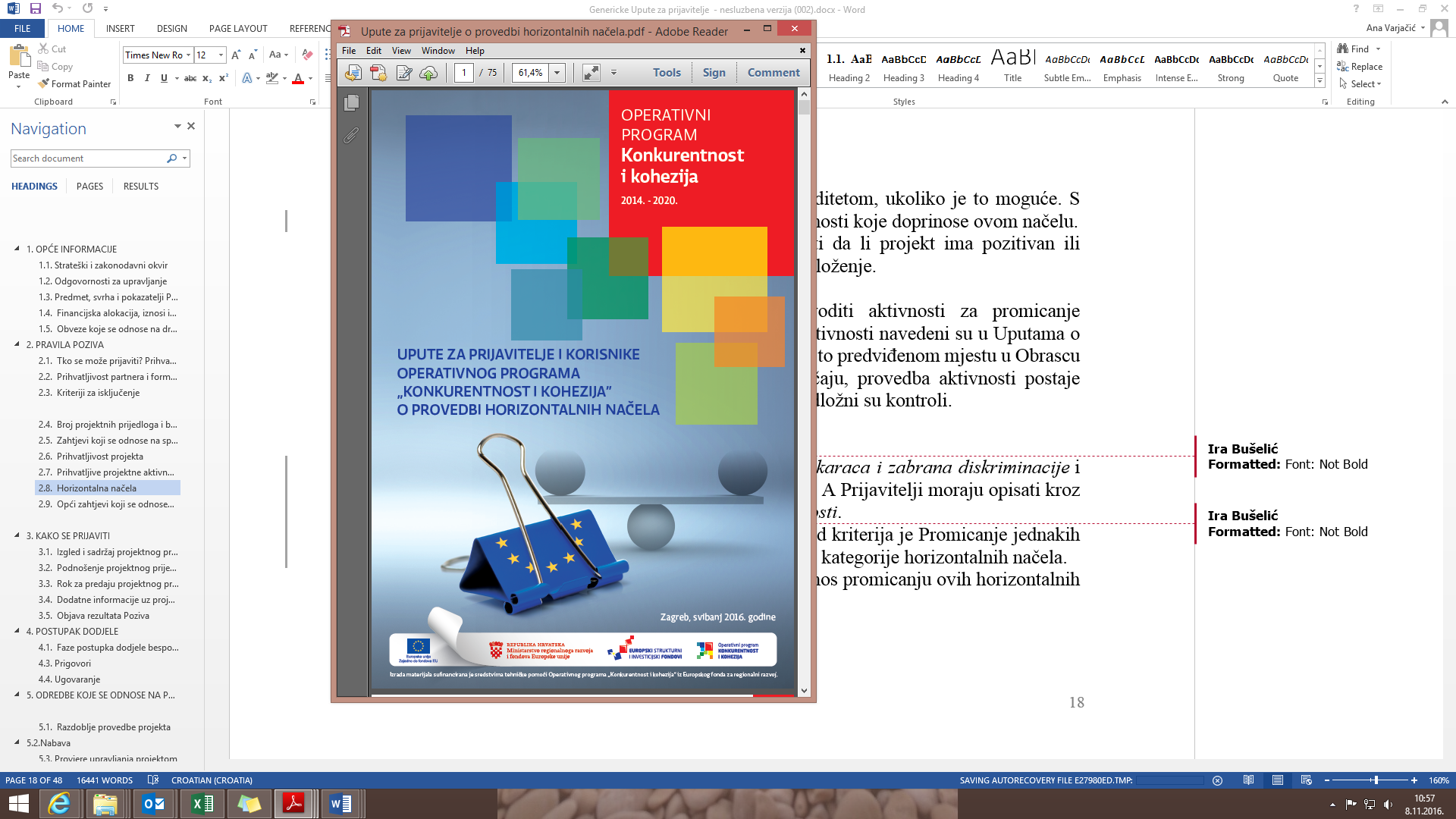 Napomena: Doprinos horizontalnim načelima prikazuje se u kontekstu projekta pripreme dokumentacije, a ne budućeg infrastrukturnog projekta. Stoga doprinos može biti prikazan kroz ograničen broj aktivnosti prihvatljivih ovim Pozivom, kao što su npr. informiranje i vidljivost, postupci nabave i slično.DokumentObvezno (da ili ne)Referenca / NapomenaPrijavni obrazac (PO)Obavezno je popunjavanje elektronske verzije u eFondovima.Obavezno je popunjavanje elektronske verzije u eFondovima.Dodatni informacijski obrazac (DIO)daObrazac 2.Statut znanstvene organizacije ilidrugi akt kao dokaz statusa istraživačke organizacije prema Okviru zajedniceda, ako nije dostupan na mrežnim stranicama institucije- u obliku poveznice na javno objavljeni dokument (na predviđenom mjestu u DIO)ili - poseban dokument u okviru projektnog prijedloga, ako nije dostupan na mrežnim stranicama institucijeIzjava prijaviteljadaObrazac 3.- sken izvornika koji je ovjeren potpisom osobe ovlaštene za zastupanjeIzjava prijavitelja o statusu s obzirom na (ne)povrativost PDV - adaObrazac 4.- sken izvornika- prijavitelj popunjava verziju a, b ili c Izjave, s obzirom na to koja je primjenjivaIzjava stručnjakadaObrazac 5.- sken izvornikaŽivotopis voditelja projekta, životopis administratora (ako je primjenjivo) i životopisi osoba koje su odgovorne za jedinicu na koje se odnosi budući infrastrukturni zahvat (u skladu s pod-kriterijem 3.2. Ocjenjivanja kvalitete, Prilog 3).daObrazac 6.- voditelj projekta treba u životopisu  navesti iskustvo u upravljanju projektima financiranima iz EU izvora- administrator (ako je primjenjivo) treba u životopisu  navesti iskustvo u provedbi projekata financiranih iz EU izvora - osobe koje su na instituciji prijavitelja odgovorne za jedinice na koje se odnosi budući infrastrukturni zahvat u životopisu trebaju navesti znanstvene radove/publikacije objavljene u bazama podataka WoSCC u razdoblju od 2014. do 2018. godine u znanstvenom području/polju u kojem je i prijavljeni projektni prijedlog, te navesti godinu objave publikacijeProjektno - tehnička dokumentacijada, ako je primjenjivo- prijavitelj dostavlja, ukoliko posjeduje, tehničku dokumentaciju navedenu u Izjavi stručnjaka, te za istu ne može dobiti financiranje u okviru ovog Poziva- dokumentacija se dostavlja u elektroničkom formatuTri ili više ponuda, cjenika ili drugih jednakovrijednih izvora podataka o cijenama i opis na koji su način utvrđene cijene u okviru projektnog prijedloga.  Napomena: Za troškove/usluge za koje ne postoji tržišno natjecanje, dovoljno je navesti na koji način su utvrđene cijene u okviru projektnog prijedloga.da- ponude/cjenici/drugi jednakovrijedni izvori ne smiju biti stariji od 6 mjeseci od datuma podnošenja projektnog prijedlogaPripremljena dokumentacija za nadmetanje za nabavu usluge upravljanja projektom (administrator) ili pripremljena dokumentacija za zapošljavanje administratora na projektu.da, ako je primjenjivoPrijavitelj istu izrađuje samostalno.-u pripremljenoj dokumentaciji treba biti vidljivo da je traženim kvalifikacijama zadovoljen minimum iskustva zadan Pozivom  Dokumenti vezani za izračun troška plaće administratorada, ako je primjenjivo- potporni dokumenti vezani za izračun troška plaća administratora navedeni su u točki 2.8.1. UputaNapomena:  Projektni prijedlog podnosi se isključivo putem ispunjavanja Prijavnog obrasca kroz sustav eFondovi. Svaki priloženi dokument Prijavnom obrascu kroz navedeni sustav mora biti u zasebnoj datoteci. Rok za podnošenje upita za pojašnjenjemNajkasnije 14 (četrnaest) kalendarskih dana prije isteka roka za podnošenje projektnih prijedlogaRok za davanje pojašnjenjaU roku od 7 radnih dana od zaprimanja pojedinog pitanja, a najkasnije 7 (sedam) kalendarskih dana prije isteka roka za podnošenje projektnih prijedlogaPodnošenje projektnih prijedloga od datuma objave PDP – a, a najkasnije do 13. siječnja 2019. godinePostupak dodjele bespovratnih sredstava120 (stodvadeset) kalendarskih dana računajući od prvog sljedećeg dana od dana isteka roka za podnošenje projektnih prijedloga  R. br.KriterijMinimalni broj bodovaMaksimalni broj bodova1.Vrijednost za novac koju projekt nudi14222.Financijska održivost projekta12203.Provedbeni kapaciteti4114.Dizajn i zrelost projekta17285.Horizontalna pitanja13Ukupno bodovaUkupno bodovaMinimalno: 53 bodaMaksimalno: 84 bodaNapomena: Navedeni minimalni broj bodova u Tablici 1. kod pojedinih kriterija znači da projektni prijedlog treba na svakom od tih kriterija odabira ostvariti minimalni broj bodova.Dodatni uvjet koji projektni prijedlog treba zadovoljiti da bi bio upućen u fazu provjere prihvatljivosti troškova je da zbroj svih dodijeljenih bodova po svim pojedinačnim kriterijima / podkriterijima odabira mora biti minimalno 53 boda!Napomena: Prijavitelj je obvezan o svakoj promjeni odnosno okolnostima, koje bi mogle odgoditi uvrštavanje projektnog prijedloga u Odluku o financiranju ili utjecati na ispravnost dodjele, bez odgode obavijestiti nadležna tijela.Napomena: Razdoblje provedbe projekta je inicijalno 30 mjeseci od dana kada počinje provedba projekta.Administrativna provjeraAdministrativna provjera je postupak provjere usklađenosti projektnog prijedloga s administrativnim kriterijima primjenjivima na postupak dodjele.Bespovratna sredstvaBespovratna sredstva su iznos novca koji se može dodijeliti Korisniku. Definira se u apsolutnim brojkama i u omjeru u odnosu na potrebni doprinos Korisnika. Ekonomske djelatnostiSve aktivnosti koje se sastoje od pružanja dobara ili usluga na tržištu smatraju se ekonomskom djelatnošću. Npr. iznajmljivanje opreme ili laboratorija poduzetnicima, pružanje usluga poduzetnicima ili provođenje ugovornih istraživanja itd.ESI fondoviEuropski strukturni i investicijski fondovi - ESF, EFRR, KF, EFPR i EPFRR, sukladno recitalu 2. Uredbe (EU) br. 1303/2013. FondoviFondovi - ESF, EFRR i KF, sukladno recitalu 9. Uredbe (EU) br. 1303/2013.eFondoviIntegrirani sustav upravljanja i kontrole ESI fondovaGlavni projektSkup međusobno usklađenih projekata kojima se daje tehničko rješenje građevine i dokazuje ispunjavanje temeljnih zahtjeva za građevinu te drugih propisanih i određenih zahtjeva i uvjeta, izrađen prema Zakonu o gradnji (NN 153/13) i Pravilniku o obveznom sadržaju i opremanju projekata građevina (NN 64/14, 41/15).Horizontalna načela Kao što se navodi u članku 7. Uredbe 1303/2013, Države članice i Komisija poduzimaju odgovarajuće korake za sprečavanje svake diskriminacije na temelju spola, rasnog ili etničkog podrijetla, vjere ili uvjerenja, invaliditeta, dobi ili seksualne orijentacije tijekom izrade i provedbe programa. Dostupnost za osobe s invaliditetom posebno se uzima u obzir tijekom izrade i provedbe programa.Kao što se navodi u članku 8. Uredbe 1303/2013, ciljevi ESI fondova ostvaruju se u skladu s načelom održivog razvoja i promicanjem cilja Unije koji se odnosi na očuvanje, zaštitu i unapređenje kvalitete okoliša u skladu s člankom 11. i člankom 191. stavkom 1. UFEU-a, uzimajući u obzir načelo „onečišćivač plaća”.Zahtjevi vezani za horizontalna načela se u Uputama za prijavitelje i korisnike Operativnog programa „Konkurentnost i kohezija” o provedbi horizontalnih načela formuliraju kao zahtjevi u promicanju ravnopravnosti žena i muškaraca i zabrani diskriminacije, osiguranju pristupačnosti osobama s invaliditetom te zahtjevi vezani za održivi razvoj. Istraživačka infrastrukturaObjekti, resursi i s tim povezane usluge koje znanstvenici upotrebljavaju za provedbu istraživanja u svojem polju te obuhvaća znanstvenu opremu ili komplete instrumenata, resurse koji se temelje na znanju kao što su zbirke, arhivi ili strukturirani znanstveni podatci, pomoćne infrastrukture koje se temelje na informacijskim i komunikacijskim tehnologijama, kao što su infrastruktura GRID, računalna, programerska i komunikacijska infrastruktura, te sva druga sredstva jedinstvene prirode koja su bitna za istraživanje. Takve infrastrukture mogu biti ''na jednome mjestu'' ili ''raspodijeljene'' (organizirana mreža resursa).Istraživačka organizacija (organizacija za istraživanje i širenje znanja)Subjekt (kao što su sveučilišta ili istraživački instituti, agencije za prijenos tehnologije, posrednici u inovaciji, fizičke osobe ili virtualni kolaborativni subjekti usmjereni na istraživanje), bez obzira na njegov pravni status (ustrojstvo na temelju javnog ili privatnog prava) odnosno način financiranja, čiji je prvenstveni cilj nezavisno provoditi temeljno istraživanje, industrijsko istraživanje ili eksperimentalni razvoj ili s rezultatima tih djelatnosti upoznati široku javnost, putem predavanja, objavljivanja ili prijenosa znanja. Ako taj subjekt obavlja i ekonomske djelatnosti, financiranje, troškovi i prihodi tih ekonomskih djelatnosti moraju se obračunati zasebno. Poduzetnici koji imaju presudan utjecaj na takav subjekt, na primjer kao vlasnici udjela u njemu ili kao njegovi članovi, nemaju povlašteni pristup rezultatima koje subjekt proizvede.Izravni troškoviTroškovi projekta koji su izravno povezani s provedbom projekta i nastaju ostvarivanjem neposrednih rezultata projekta.KorisnikKorisnik je uspješan prijavitelj s kojim se potpisuje Ugovor o dodjeli bespovratnih sredstava, a izravno je odgovoran za početak, upravljanje, provedbu i rezultate projekta. Kriteriji dodjele bespovratnih sredstavaKriteriji dodjele bespovratnih sredstava su kriteriji koji se primjenjuju na sve projekte OP-a te uključuju Kriterije odabira i Kriterije prihvatljivosti.Kriteriji odabira Kriteriji odabira (KO) su kriteriji koji se primjenjuju za ocjenjivanje kvalitete projektnog prijedloga; Odbor za praćenje odobrava KO prije no što se isti primjene u postupcima dodjele. Kriteriji prihvatljivosti Kriteriji prihvatljivosti (KP) su kriteriji koji moraju biti ispunjeni kako bi se projektni prijedlog mogao uzeti u obzir za financiranje. Na temelju KP ne vrši se ocjenjivanje, već se provjerava ispunjava li projektni prijedlog pojedini KP ili ne. Samo ako su svi kriteriji prihvatljivosti ispunjeni, projektni prijedlog se prenosi u sljedeće faze dodjele; u protivnom, se isključuje iz dodjele. Nadležno tijeloNadležno tijelo je tijelo nadležno za pojedini projekt u skladu sa Sporazumom iz članka 6. stavak 2. Uredbe o tijelima u sustavima upravljanja i kontrole korištenja Europskog socijalnog fonda, Europskog fonda za regionalni razvoj i Kohezijskog fonda, u vezi s ciljem "Ulaganje za rast i radna mjesta" (NN 107/14, 23/15, 129/15, 15/17, 18/17 – ispravak.).Načela ekonomičnosti, učinkovitosti i djelotvornostiNačelo ekonomičnosti zahtijeva da resursi koje koristi institucija u svrhu obavljanja svog poslovanja budu dostupni na vrijeme, u odgovarajućoj količini i rezultatima i po najboljoj cijeni. Načelo učinkovitosti bavi se najboljim odnosom između uloženih resursa i dobivenih rezultata. Načelo djelotvornosti bavi se postizanjem određenih postavljenih ciljeva i ostvarivanjem željenih rezultata.Neekonomska djelatnostPrema Okviru Zajednice za državne potpore za istraživanje i razvoj i inovacije (2014/C 198/01) Europska komisija smatra da su sljedeće djelatnosti općenito neekonomske:(a)	primarne aktivnosti istraživačkih organizacija i istraživačkih infrastruktura, posebno:edukacija u svrhu većeg broja kvalificiranijih ljudskih resursa. U skladu sa sudskom praksom i praksom donošenja odluka Komisije i kako je objašnjeno u Obavijesti o pojmu državne potpore i Komunikaciji o uslugama od općeg gospodarskog interesa , javno obrazovanje organizirano u okviru nacionalnog obrazovnog sustava, koje uglavnom ili u potpunosti financira država i pod nadzorom je države, smatra se neekonomskom djelatnosti ,neovisno istraživanje i razvoj za više znanja i bolje razumijevanje, uključujući kolaborativno IR pri kojem istraživačke organizacije ili istraživačka infrastruktura učinkovito surađuju,neisključivo i nediskriminacijsko širenje rezultata istraživanja, primjerice podučavanjem, bazama podataka s otvorenim pristupom, otvorenim publikacijama ili računalnim programima s otvorenim kodom;(b)	aktivnosti prijenosa znanja, ako ih izvršava istraživačka organizacija ili istraživačka infrastruktura (uključujući njihove odjele ili podružnice) ili se izvršavaju zajedno s takvim tijelima ili u ime drugih takvih subjekata, pri čemu se sav prihod od takvih aktivnosti ponovno ulaže u primarne aktivnosti istraživačke organizacije ili istraživačke infrastrukture. Neekonomska priroda takvih djelatnosti ne dovodi se u pitanje ugovaranjem pružanja odgovarajućih usluga trećim strankama putem otvorenih natječaja.Neizravni troškoviTroškovi koji se ne mogu izravno povezati s provedbom projekta, a povezivi su s izravnim troškovima; radi se o popratnim administrativnim i logističkim troškovima koji se pojavljuju kod više različitih aktivnosti i stoga se ne mogu u cijelosti pripisati jednom elementu projekta.OcjenjivanjeOcjenjivanje kvalitete je ocjenjivanje, odnosno bodovanje projektnih prijedloga prema kriterijima odabira, na temelju metodologije primjenjive na postupak dodjele.Odluka o financiranjuOdluka kojom se utvrđuje obveza nadoknađivanja prihvatljivih izdataka odobrenog projekta i koja je temelj za potpisivanje Ugovora. Odluka o financiranju mora biti sastavljena u obliku administrativnog naloga izdanog od strane osobe koju je ovlastio PT1. Ona mora sadržavati podatke o najvišem iznosu bespovratnih sredstava koju prijavitelj može primiti.Održivi razvojOdrživi razvoj znači da bi trebalo udovoljiti potrebama sadašnje generacije, a da se pritom ne ugrozi sposobnost budućih generacija da udovolje svojim vlastitim potrebama. To je cilj Europske unije utvrđen u Ugovoru, koji regulira sve politike i aktivnosti Unije. Odnosi se na očuvanje kapaciteta planeta Zemlje da podupre život u svoj svojoj raznolikosti. Ima za cilj neprekidno poboljšanje kvalitete života i dobrobiti planeta Zemlje za sadašnje i buduće generacije.OperacijaOperacija je projekt, ugovor, aktivnost ili skupina projekata koje za financiranje odabire Upravljačko tijelo OP-a, a koji doprinose ostvarivanju ciljeva pripadajuće prioritetne osi.Ograničeni postupak u modalitetu  privremenog pozivaOgraničeni postupak je vrsta postupka dodjele bespovratnih sredstava namijenjen unaprijed određenim prijaviteljima. Unaprijed određeni prijavitelj je prijavitelj koji je određen za provedbu projekata utvrđenih hrvatskim nacionalnim/regionalnim strateškim dokumentima, i/ili Ugovorom o pristupanju i/ili OP-om i/ili PD-om, ili je pred-odabran u fazi pred-odabira. Ima isključivu nadležnost u području djelatnosti i/ili zemljopisnog područja na koje se odnosi dodjela bespovratnih sredstava sukladno primjenjivim propisima, ili je pravna osoba javnog ili privatnog prava, uključujući osobe privatnog prava registrirane za obavljanje gospodarske djelatnosti i subjekte malog gospodarstva kako su definirani u članku 1. Priloga Preporuci Europske komisije 2003/361/EZ, koja (i) jedina djeluje ili (ii) je jedina sposobna za rad na području djelatnosti i/ili zemljopisnom području na koje se odnosi dodjela bespovratnih sredstava, uzimajući o obzir sve činjenice i propise.U ograničenom pozivu omogućava se, ovisno o raspoloživoj financijskoj omotnici i broju prijavitelja koji sudjeluju u postupku ograničenog poziva natjecanje između unaprijed određenog ograničenog broja podnesenih projektnih prijedloga na temelju kvalitativnih aspekata (modalitet privremenog poziva).Politike ZajednicePolitike Zajednice su sve politike implementirane u skladu s ugovorima koje su potpisale zemlje članice EU-a koje se odnose na sljedeća područja: poljoprivreda, ribarstvo i hrana, konkurencija, okoliš, kultura, obrazovanje i mladež, gospodarstvo, financije i porezi, zapošljavanje i socijalna prava, energija i prirodni resursi, okoliš, potrošači i zdravstvo, vanjski odnosi i vanjski poslovi, pravosuđe i prava građana, regije i lokalni razvoj, znanost i tehnologija, prijevozi putovanjePosredničko tijelo razine 1  Nacionalno tijelo koje, u okviru odgovornosti UT-a, obavlja delegirane funkcije vezane za odabir projekata za financiranje , osigurava financiranje projekata te druge poslove.Posredničko tijelo razine 2Nacionalno ili javno tijelo koje, u okviru odgovornosti UT-a, obavlja delegirane funkcije koji se odnose na provjeru jesu li financirani proizvodi i usluge isporučeni, jesu li izdaci koje je korisnik prikazao za projekt stvarno nastali te udovoljavaju li nacionalnim i pravilima Europske unije tijekom cijelog razdoblja provedbe i trajanja projekta .ProjektProjekt za financiranje odabire Upravljačko tijelo OP-a, ili se odabire pod njegovom nadležnošću, a u skladu s kriterijima koje je utvrdio Odbor za praćenje (OzP), a provodi ga Korisnik. Provedbom projekata omogućuje se ostvarenje ciljeva pripadajuće prioritetne osi.Učinkovito korištenje sredstavaPrema načelu dobrog financijskog upravljanja, učinkovito korištenje sredstava pretpostavlja sljedeće:Proračunska izdvajanja koristit će se u skladu s načelom odgovornog financijskog upravljanja, odnosno u skladu s načelima ekonomičnosti, učinkovitosti i djelotvornosti.Načelo ekonomičnosti zahtijeva da sredstva koja se koriste od strane institucije za provođenje aktivnosti moraju biti dostupna u pravo vrijeme, u odgovarajućoj količini i vrijednosti i po najboljoj cijeni.Načelo učinkovitosti odnosi se na najbolji odnos između iskorištenih sredstava i ostvarenih rezultata. Načelo učinkovitosti bavi se postizanjem skupa specifičnih ciljeva i željenih rezultata.Ugovor o dodjeli bespovratnih sredstavaUgovor o dodjeli bespovratnih sredstava je ugovor između Korisnika i Posredničkih tijela, kojim se utvrđuje najviši iznos bespovratnih sredstava dodijeljen za provedbu projekta iz sredstava EU i sredstava iz državnog proračuna te drugi financijski i provedbeni uvjeti Projekta.Upravljačko tijeloNacionalno tijelo koje nadležno za uspostavu i funkcioniranje sustava za upravljanje i kontrolu  operativnim programom. Za OPKK 2014. – 2020. tu nadležnost obavlja Ministarstvo regionalnoga razvoja i fondova EU.